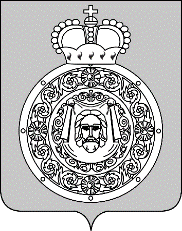 Администрациягородского округа ВоскресенскМосковской областиП О С Т А Н О В Л Е Н И Е__________________ № ________________О внесении изменений в муниципальную программу «Развитие инженерной инфраструктуры, энергоэффективности и отрасли обращения с отходами», утвержденную постановлением Администрации городского округа Воскресенск Московской области от 07.12.2022 № 6429 (с изменениями от 03.02.2023 № 482, от 06.02.2023 № 519, от 03.05.2023 № 2335, от 05.06.2023 № 2993, от 21.06.2023 № 3350, от 17.07.2023 № 3888, от 01.09.2023 № 4954, от 03.10.2023 № 5750, от 23.10.2023 № 6160, 15.11.2023 № 6758, от 20.11.2023 № 6849, от 28.11.2023 № 7000, от 26.12.2023 № 7568, от 24.01.2024 № 250, от 05.02.2024 № 440)Руководствуясь Порядком разработки и реализации муниципальных программ городского округа Воскресенск Московской области, утвержденным постановлением Администрации                   городского округа Воскресенск Московской области от 22.11.2022 № 6092 (с изменением от 20.01.2023 № 219, от 07.04.2023 № 1835, от 23.06.2023 № 3381, от 21.08.2023 № 4689, от 10.01.2024 № 11), в связи с изменением объемов финансирования мероприятий и показателей реализации                   муниципальной программыПОСТАНОВЛЯЮ:1. Внести в муниципальную программу «Развитие инженерной инфраструктуры,                             энергоэффективности и отрасли обращения с отходами», утвержденную постановлением                  Администрации городского округа Воскресенск Московской области от 07.12.2022 № 6429 (с           изменениями от 03.02.2023 № 482, от 06.02.2023 № 519, от 03.05.2023 № 2335, от 05.06.2023 № 2993, от 21.06.2023 № 3350, от 17.07.2023 № 3888, от 01.09.2023 № 4954, от 03.10.2023 № 5750,                        от 23.10.2023 № 6160, от 15.11.2023 № 6758, от 20.11.2023 № 6849, от 28.11.2023 № 7000,                                 от 26.12.2023 № 7568, от 24.01.2024 № 250, от 05.02.2024 № 440) следующие изменения:1.1. Раздел 1 «Паспорт муниципальной программы «Развитие инженерной инфраструктуры, энергоэффективности и отрасли обращения с отходами» изложить в редакции согласно                                 приложению 1 к настоящему постановлению;1.2. Раздел 6 «Целевые показатели реализации муниципальной программы «Развитие                        инженерной инфраструктуры, энергоэффективности и отрасли обращения с отходами» изложить в редакции согласно приложению 2 к настоящему постановлению;1.3. Раздел 8 «Методика определения результатов выполнения мероприятий муниципальной программы «Развитие инженерной инфраструктуры, энергоэффективности и отрасли обращения с отходами» изложить в редакции согласно приложению 3 к настоящему постановлению»;1.4. Подраздел 9.1 «Перечень мероприятий подпрограммы I «Чистая вода» раздела 9         «Подпрограмма  I  «Чистая  вода»  изложить  в  редакции  согласно  приложению  4  к настоящему постановлению;1.5. Подраздел 9.4 «Адресный перечень объектов муниципальной собственности городского округа Воскресенск Московской области, финансирование которых предусмотрено мероприятием 02.02 «Капитальный ремонт, приобретение, монтаж и ввод в эксплуатацию объектов                                      водоснабжения муниципальной собственности» подпрограммы I «Чистая вода» муниципальной программы «Развитие инженерной инфраструктуры, энергоэффективности и отрасли обращения с отходами» раздела 9 «Подпрограмма I «Чистая вода» изложить в редакции согласно приложению 5 к настоящему постановлению;1.6. Подраздел 9.6 «Адресный перечень капитального ремонта объектов муниципальной                   собственности городского округа Воскресенск Московской области, финансирование которых предусмотрено мероприятием 02.02 «Капитальный ремонт, приобретение, монтаж и ввод в                            эксплуатацию объектов водоснабжения муниципальной собственности» подпрограммы I «Чистая вода» муниципальной программы «Развитие инженерной инфраструктуры, энергоэффективности и отрасли обращения с отходами» раздела 9 «Подпрограмма I «Чистая вода» изложить в редакции согласно приложению 6 к настоящему постановлению;1.7. Подраздел 10.1 «Перечень мероприятий подпрограммы II «Системы водоотведения»               раздела 10 «Подпрограмма II «Системы водоотведения» изложить в редакции согласно                      приложению 7 к настоящему постановлению;1.8. Подраздел 10.2 «Адресный перечень объектов строительства (реконструкции)                            муниципальной собственности городского округа Воскресенск Московской области,                                      финансирование которых предусмотрено мероприятием 02.01 «Строительство (реконструкция)                    канализационных коллекторов, канализационных насосных станций муниципальной                                   собственности» подпрограммы II «Системы водоотведения» муниципальной программы «Развитие инженерной инфраструктуры, энергоэффективности и отрасли обращения с отходами» раздела 10 «Подпрограмма II «Системы водоотведения» изложить в редакции согласно приложению 8 к                   настоящему постановлению;1.9. Подраздел 10.3 «Адресный перечень капитального ремонта объектов муниципальной собственности городского округа Воскресенск Московской области, финансирование которых предусмотрено мероприятием 02.02 «Капитальный ремонт канализационных коллекторов и                   канализационных насосных станций муниципальной собственности» подпрограммы II «Системы водоотведения» муниципальной программы «Развитие инженерной инфраструктуры,                                    энергоэффективности и отрасли обращения с отходами» раздела 10 «Подпрограмма II «Системы водоотведения» изложить в редакции согласно приложению 9 к настоящему постановлению;1.10. Подраздел 10.4 «Адресный перечень объектов строительства (реконструкции)                муниципальной собственности городского округа Воскресенск Московской области,                           финансирование которых предусмотрено мероприятием 02.52 «Строительство (реконструкция)                канализационных коллекторов, канализационных насосных станций за счет средств местного               бюджета» подпрограммы II «Системы водоотведения» муниципальной программы «Развитие               инженерной инфраструктуры, энергоэффективности и отрасли обращения с отходами» раздела 10 «Подпрограмма II «Системы водоотведения» изложить в редакции согласно приложению 10 к настоящему постановлению;1.11. Подраздел 10.5 «Адресный перечень капитального ремонта объектов муниципальной собственности городского округа Воскресенск Московской области, финансирование которых предусмотрено мероприятием 01.02 «Капитальный ремонт объектов очистки сточных вод муниципальной собственности» подпрограммы II «Системы водоотведения» муниципальной программы «Развитие инженерной инфраструктуры, энергоэффективности и отрасли обращения с отходами» раздела 10 «Подпрограмма II «Системы водоотведения» изложить в редакции согласно                               приложению 11 к настоящему постановлению;1.12. Подраздел 11.1 «Перечень мероприятий подпрограммы III «Объекты теплоснабжения, инженерные коммуникации» раздела 11 «Подпрограмма III «Объекты теплоснабжения,                              инженерные коммуникации» изложить в редакции согласно приложению 12 к настоящему                             постановлению;1.13. Подраздел 11.2 «Адресный перечень капитального ремонта объектов муниципальной собственности городского округа Воскресенск Московской области, финансирование которых предусмотрено мероприятием 02.02 «Капитальный ремонт сетей водоснабжения, водоотведения, теплоснабжения муниципальной собственности» подпрограммы III «Объекты теплоснабжения,           инженерные коммуникации» муниципальной программы «Развитие инженерной инфраструктуры, энергоэффективности и отрасли обращения с отходами» раздела 11 «Подпрограмма III «Объекты теплоснабжения, инженерные коммуникации» изложить в редакции согласно приложению 13 к настоящему постановлению;1.14. Подраздел 11.6 «Адресный перечень капитального ремонта объектов муниципальной собственности городского округа Воскресенск Московской области, финансирование которых предусмотрено мероприятием 02.05 «Аварийно-восстановительные работы на сетях водоснабжения и (или) теплоснабжения муниципальной собственности» подпрограммы III «Объекты                         теплоснабжения, инженерные коммуникации» муниципальной программы «Развитие инженерной инфраструктуры, энергоэффективности и отрасли обращения с отходами» подпрограммы III                «Объекты теплоснабжения, инженерные коммуникации» муниципальной программы «Развитие  инженерной инфраструктуры, энергоэффективности и отрасли обращения с отходами» раздела 11 «Подпрограмма III «Объекты теплоснабжения, инженерные коммуникации» изложить в редакции согласно приложению 14 к настоящему постановлению;1.15. Подраздел 11.7 «Адресный перечень капитального ремонта объектов муниципальной собственности городского округа Воскресенск Московской области, финансирование которых предусмотрено мероприятием 01.03 «Капитальный ремонт объектов теплоснабжения                             муниципальной собственности» подпрограммы III «Объекты теплоснабжения, инженерные                       коммуникации» муниципальной программы «Развитие инженерной инфраструктуры,                                энергоэффективности и отрасли обращения с отходами» раздела 11 «Подпрограмма III «Объекты теплоснабжения, инженерные коммуникации» изложить в редакции согласно приложению 15 к настоящему постановлению;1.16. Дополнить раздел 11 «Подпрограмма III «Объекты теплоснабжения, инженерные               коммуникации» подразделом 11.9 «Перечень приобретаемых услуг, работ, материалов за счет всех источников финансирования, финансирование которых предусмотрено мероприятием 02.03.              «Организация в границах городского округа теплоснабжения населения» основного мероприятия 02 «Строительство, реконструкция, капитальный ремонт сетей водоснабжения, водоотведения,                    теплоснабжения муниципальной собственности» подпрограммы III «Объекты теплоснабжения,               инженерные коммуникации» муниципальной программы «Развитие инженерной инфраструктуры, энергоэффективности и отрасли обращения с отходами» согласно приложению 16 к настоящему постановлению;1.17. Подраздел 12.1 «Перечень мероприятий подпрограммы IV «Обращение с отходами» раздела 12 «Подпрограмма IV «Обращение с отходами» изложить в редакции согласно приложению 17 к настоящему постановлению;1.18. Подраздел 13.1 «Перечень мероприятий подпрограммы V «Энергосбережение и повышение энергетической эффективности» раздела 13 «Подпрограмма V «Энергосбережение и повышение энергетической эффективности» изложить в редакции согласно приложению 18 к                          настоящему постановлению;1.19. Подраздел 16.1 «Перечень мероприятий подпрограммы VIII «Реализация полномочий в сфере жилищно-коммунального хозяйства» раздела 16 «Подпрограмма VIII «Реализация                          полномочий в сфере жилищно-коммунального хозяйства» изложить в редакции согласно приложению 19 к настоящему постановлению.2. Опубликовать настоящее постановление в периодическом печатном издании «Фактор - инфо» и разместить на официальном сайте городского округа Воскресенск.3. Контроль за исполнением настоящего постановления возложить на заместителя Главы                       городского округа Воскресенск Черняева А.А.Глава городского округа Воскресенск                                                                                  А.В. МалкинПриложение 1к постановлению Администрациигородского округа ВоскресенскМосковской областиот_______________№____________1. Паспорт муниципальной программы «Развитие инженерной инфраструктуры, энергоэффективности и отрасли обращения с отходами» (далее – программа)Приложение 2к постановлению Администрациигородского округа ВоскресенскМосковской областиот_______________№____________6. Целевые показатели реализации муниципальной программы «Развитие инженерной инфраструктуры, энергоэффективности и отрасли обращения с отходами»Приложение 3к постановлению Администрациигородского округа ВоскресенскМосковской областиот_______________№____________8. Методика определения результатов выполнения мероприятий муниципальной программы«Развитие инженерной инфраструктуры, энергоэффективности и отрасли обращения с отходами»Приложение 4к постановлению Администрациигородского округа ВоскресенскМосковской областиот_______________№____________9.1. Перечень мероприятий подпрограммы I «Чистая вода»Приложение 5к постановлению Администрациигородского округа ВоскресенскМосковской областиот_______________№____________9.4. Адресный перечень объектов муниципальной собственностигородского округа Воскресенск Московской области, финансирование которых предусмотрено мероприятием 02.02 «Капитальный ремонт, приобретение, монтаж и ввод в эксплуатацию объектов водоснабжения муниципальной собственности»подпрограммы I «Чистая вода» муниципальной программы «Развитие инженерной инфраструктуры, энергоэффективности и отрасли обращения с отходами»Муниципальный заказчик: Администрация городского округа ВоскресенскОтветственный за выполнение мероприятий: Управление ЖКК, МУП «Белоозерское ЖКХ»Приложение 6к постановлению Администрациигородского округа ВоскресенскМосковской областиот_______________№____________9.6. Адресный перечень капитального ремонта объектов муниципальной собственностигородского округа Воскресенск Московской области, финансирование которых предусмотрено мероприятием 02.02 «Капитальный ремонт, приобретение, монтаж и ввод в эксплуатацию объектов водоснабжения муниципальной собственности» подпрограммы I «Чистая вода» муниципальной программы «Развитие инженерной инфраструктуры, энергоэффективности и отрасли обращения с отходами»Муниципальный заказчик: Администрация городского округа ВоскресенскОтветственный за выполнение мероприятий: управление ЖКК, МКУ ГО Воскресенск МО «УКС»Приложение 7к постановлению Администрациигородского округа ВоскресенскМосковской областиот_______________№____________10.1. Перечень мероприятий подпрограммы II «Системы водоотведения»*) средства не освоены и результат выполнения мероприятия не достигнут в 2023 году, в связи с отсутствием положительного заключения экспертизы достоверности ПИР, показатель не суммируетсяПриложение 8к постановлению Администрациигородского округа ВоскресенскМосковской областиот_______________№____________10.2. Адресный перечень объектов строительства (реконструкции) муниципальной собственности городского округа Воскресенск Московской области, финансирование которых предусмотрено мероприятием 02.01 «Строительство (реконструкция) канализационных коллекторов, канализационных насосных станций муниципальной собственности» подпрограммы II «Системы водоотведения» муниципальной программы «Развитие инженерной инфраструктуры, энергоэффективности и отрасли обращения с отходами»Муниципальный заказчик: Администрация городского округа ВоскресенскОтветственные за выполнение мероприятий: управление ЖКК, МКУ ГОВ МО «УКС»Приложение 9к постановлению Администрациигородского округа ВоскресенскМосковской областиот_______________№____________10.3. Адресный перечень капитального ремонта объектов муниципальной собственности городского округа Воскресенск Московской области, финансирование которых предусмотрено мероприятием 02.02 «Капитальный ремонт канализационных коллекторов и канализационных насосных станций муниципальной собственности» подпрограммы II «Системы водоотведения» муниципальной программы «Развитие инженерной инфраструктуры, энергоэффективности и отрасли обращения с отходами»Муниципальный заказчик: Администрация городского округа ВоскресенскОтветственные за выполнение мероприятий: управление ЖКК, МКУ ГОВ МО «УКС»Приложение 10к постановлению Администрациигородского округа ВоскресенскМосковской областиот_______________№____________10.4. Адресный перечень объектов строительства (реконструкции) муниципальной собственностигородского округа Воскресенск Московской области, финансирование которых предусмотрено мероприятием 02.52 «Строительство (реконструкция) канализационных коллекторов, канализационных насосных станций за счет средств местного бюджета» подпрограммы II «Системы водоотведения» муниципальной программы «Развитие инженерной инфраструктуры, энергоэффективности и отрасли обращения с отходами»Муниципальный заказчик: Администрация городского округа ВоскресенскОтветственные за выполнение мероприятий: управление ЖКК, МКУ ГОВ МО «УКС»Приложение 11к постановлению Администрациигородского округа ВоскресенскМосковской областиот_______________№____________10.5. Адресный перечень капитального ремонта объектов муниципальной собственности городского округа Воскресенск Московской области, финансирование которых предусмотрено мероприятием 01.02 «Капитальный ремонт объектов очистки сточных вод муниципальной собственности» подпрограммы II «Системы водоотведения» муниципальной программы «Развитие инженерной инфраструктуры, энергоэффективности и отрасли обращения с отходами»Муниципальные заказчики: Администрация городского округа ВоскресенскОтветственные за выполнение мероприятий: управление ЖКК, МКУ ГОВ МО «УКС»Приложение 12к постановлению Администрациигородского округа ВоскресенскМосковской областиот_______________№____________11.1. Перечень мероприятий подпрограммы III «Объекты теплоснабжения, инженерные коммуникации»*) - схема водоснабжения и водоотведения городского округа Воскресенск на период с 2021 по 2040 год утверждена распоряжением Министерства энергетики Московской области  от 10.12.2021 № 406-р;**) - программа комплексного развития систем коммунальной инфраструктуры городского округа Воскресенск на 2021-2040 годы утверждена решением Совета депутатов городского округа Воскресенск от 28.04.2022 № 534/68;Приложение 13к постановлению Администрациигородского округа ВоскресенскМосковской областиот_______________№____________11.2. Адресный перечень капитального ремонта объектов муниципальной собственностигородского округа Воскресенск Московской области, финансирование которых предусмотрено мероприятием 02.02«Капитальный ремонт сетей водоснабжения, водоотведения, теплоснабжения муниципальной собственности» подпрограммы III «Объекты теплоснабжения, инженерные коммуникации» муниципальной программы «Развитие инженерной инфраструктуры, энергоэффективности и отрасли обращения с отходами»Муниципальный заказчик: Администрация городского округа ВоскресенскОтветственный за выполнение мероприятия: управление ЖКК, МКУ ГОВ МО «УКС»Приложение 14к постановлению Администрациигородского округа ВоскресенскМосковской областиот_______________№____________11.6. Адресный перечень капитального ремонта объектов муниципальной собственностигородского округа Воскресенск Московской области, финансирование которых предусмотрено мероприятием 02.05«Аварийно-восстановительные работы на сетях водоснабжения и (или) теплоснабжения муниципальной собственности» подпрограммы III «Объекты теплоснабжения, инженерные коммуникации» муниципальной программы «Развитие инженерной инфраструктуры, энергоэффективности и отрасли обращения с отходами»Муниципальный заказчик: Администрация городского округа ВоскресенскОтветственный за выполнение мероприятия: управление ЖКХПриложение 15к постановлению Администрациигородского округа ВоскресенскМосковской областиот_______________№____________11.7. Адресный перечень капитального ремонта объектов муниципальной собственностигородского округа Воскресенск Московской области, финансирование которых предусмотрено мероприятием 01.03«Капитальный ремонт объектов теплоснабжения муниципальной собственности» подпрограммы III «Объекты теплоснабжения, инженерные коммуникации» муниципальной программы «Развитие инженерной инфраструктуры, энергоэффективности и отрасли обращения с отходами»Муниципальный заказчик: Администрация городского округа ВоскресенскОтветственный за выполнение мероприятия: управление ЖКК, МКУ ГОВ МО «УКС»Приложение 16к постановлению Администрациигородского округа ВоскресенскМосковской областиот_______________№____________11.9. Перечень приобретаемых услуг, работ, материалов за счет всех источников финансирования, финансирование которых предусмотрено мероприятием 02.03. «Организация в границах городского округа теплоснабжения населения»основного мероприятия 02 «Строительство, реконструкция, капитальный ремонт сетей водоснабжения, водоотведения, теплоснабжения муниципальной собственности» подпрограммы III «Объекты теплоснабжения, инженерные коммуникации» муниципальной программы «Развитие инженерной инфраструктуры, энергоэффективности и отрасли обращения с отходами»Муниципальные заказчики: Администрация городского округа ВоскресенскОтветственный за выполнение мероприятия: управление ЖККПриложение 17к постановлению Администрациигородского округа ВоскресенскМосковской областиот_______________№____________12.1. Перечень мероприятий подпрограммы IV «Обращение с отходами»Приложение 18к постановлению Администрациигородского округа ВоскресенскМосковской областиот_______________№____________13.1. Перечень мероприятий подпрограммы V «Энергосбережение и повышение энергетической эффективности»Приложение 19к постановлению Администрациигородского округа ВоскресенскМосковской областиот_______________№____________16.1. Перечень мероприятий подпрограммы VIII «Реализация полномочий в сфере жилищно-коммунального хозяйства»Координатор муниципальной программыЗаместитель Главы городского округа Воскресенск, курирующий вопросы жилищно-коммунального хозяйства.Заместитель Главы городского округа Воскресенск, курирующий вопросы жилищно-коммунального хозяйства.Заместитель Главы городского округа Воскресенск, курирующий вопросы жилищно-коммунального хозяйства.Заместитель Главы городского округа Воскресенск, курирующий вопросы жилищно-коммунального хозяйства.Заместитель Главы городского округа Воскресенск, курирующий вопросы жилищно-коммунального хозяйства.Заместитель Главы городского округа Воскресенск, курирующий вопросы жилищно-коммунального хозяйства.Заместитель Главы городского округа Воскресенск, курирующий вопросы жилищно-коммунального хозяйства.Заказчик муниципальной программыУправление жилищно-коммунального комплекса Администрации городского округа Воскресенск (далее – Управление ЖКК)Управление жилищно-коммунального комплекса Администрации городского округа Воскресенск (далее – Управление ЖКК)Управление жилищно-коммунального комплекса Администрации городского округа Воскресенск (далее – Управление ЖКК)Управление жилищно-коммунального комплекса Администрации городского округа Воскресенск (далее – Управление ЖКК)Управление жилищно-коммунального комплекса Администрации городского округа Воскресенск (далее – Управление ЖКК)Управление жилищно-коммунального комплекса Администрации городского округа Воскресенск (далее – Управление ЖКК)Управление жилищно-коммунального комплекса Администрации городского округа Воскресенск (далее – Управление ЖКК)Цели муниципальной программыПовышение качества питьевой воды посредством модернизации систем водоснабжения с использованием перспективных технологий водоподготовки.Обеспечение качественными услугами водоотведения.Повышение условий для обеспечения качественными коммунальными услугами.Снижение объемов захоронения ТКО на территории городского округа Воскресенск.Снижение энергоемкости валового регионального продукта (ВРП) городского округа Воскресенск.Повышение энергетической эффективности жилищного фонда, муниципальных учреждений, объектов топливно-энергетического и транспортных комплексов по исполнение требований Федерального закона от 23.11.2009 № 261-ФЗ.Развитие сфер газоснабжения, топливозаправочного комплекса и электроэнергетики городского округа Воскресенск.Повышение качества питьевой воды посредством модернизации систем водоснабжения с использованием перспективных технологий водоподготовки.Обеспечение качественными услугами водоотведения.Повышение условий для обеспечения качественными коммунальными услугами.Снижение объемов захоронения ТКО на территории городского округа Воскресенск.Снижение энергоемкости валового регионального продукта (ВРП) городского округа Воскресенск.Повышение энергетической эффективности жилищного фонда, муниципальных учреждений, объектов топливно-энергетического и транспортных комплексов по исполнение требований Федерального закона от 23.11.2009 № 261-ФЗ.Развитие сфер газоснабжения, топливозаправочного комплекса и электроэнергетики городского округа Воскресенск.Повышение качества питьевой воды посредством модернизации систем водоснабжения с использованием перспективных технологий водоподготовки.Обеспечение качественными услугами водоотведения.Повышение условий для обеспечения качественными коммунальными услугами.Снижение объемов захоронения ТКО на территории городского округа Воскресенск.Снижение энергоемкости валового регионального продукта (ВРП) городского округа Воскресенск.Повышение энергетической эффективности жилищного фонда, муниципальных учреждений, объектов топливно-энергетического и транспортных комплексов по исполнение требований Федерального закона от 23.11.2009 № 261-ФЗ.Развитие сфер газоснабжения, топливозаправочного комплекса и электроэнергетики городского округа Воскресенск.Повышение качества питьевой воды посредством модернизации систем водоснабжения с использованием перспективных технологий водоподготовки.Обеспечение качественными услугами водоотведения.Повышение условий для обеспечения качественными коммунальными услугами.Снижение объемов захоронения ТКО на территории городского округа Воскресенск.Снижение энергоемкости валового регионального продукта (ВРП) городского округа Воскресенск.Повышение энергетической эффективности жилищного фонда, муниципальных учреждений, объектов топливно-энергетического и транспортных комплексов по исполнение требований Федерального закона от 23.11.2009 № 261-ФЗ.Развитие сфер газоснабжения, топливозаправочного комплекса и электроэнергетики городского округа Воскресенск.Повышение качества питьевой воды посредством модернизации систем водоснабжения с использованием перспективных технологий водоподготовки.Обеспечение качественными услугами водоотведения.Повышение условий для обеспечения качественными коммунальными услугами.Снижение объемов захоронения ТКО на территории городского округа Воскресенск.Снижение энергоемкости валового регионального продукта (ВРП) городского округа Воскресенск.Повышение энергетической эффективности жилищного фонда, муниципальных учреждений, объектов топливно-энергетического и транспортных комплексов по исполнение требований Федерального закона от 23.11.2009 № 261-ФЗ.Развитие сфер газоснабжения, топливозаправочного комплекса и электроэнергетики городского округа Воскресенск.Повышение качества питьевой воды посредством модернизации систем водоснабжения с использованием перспективных технологий водоподготовки.Обеспечение качественными услугами водоотведения.Повышение условий для обеспечения качественными коммунальными услугами.Снижение объемов захоронения ТКО на территории городского округа Воскресенск.Снижение энергоемкости валового регионального продукта (ВРП) городского округа Воскресенск.Повышение энергетической эффективности жилищного фонда, муниципальных учреждений, объектов топливно-энергетического и транспортных комплексов по исполнение требований Федерального закона от 23.11.2009 № 261-ФЗ.Развитие сфер газоснабжения, топливозаправочного комплекса и электроэнергетики городского округа Воскресенск.Повышение качества питьевой воды посредством модернизации систем водоснабжения с использованием перспективных технологий водоподготовки.Обеспечение качественными услугами водоотведения.Повышение условий для обеспечения качественными коммунальными услугами.Снижение объемов захоронения ТКО на территории городского округа Воскресенск.Снижение энергоемкости валового регионального продукта (ВРП) городского округа Воскресенск.Повышение энергетической эффективности жилищного фонда, муниципальных учреждений, объектов топливно-энергетического и транспортных комплексов по исполнение требований Федерального закона от 23.11.2009 № 261-ФЗ.Развитие сфер газоснабжения, топливозаправочного комплекса и электроэнергетики городского округа Воскресенск.Перечень подпрограммМуниципальные заказчики подпрограммМуниципальные заказчики подпрограммМуниципальные заказчики подпрограммМуниципальные заказчики подпрограммМуниципальные заказчики подпрограммМуниципальные заказчики подпрограммМуниципальные заказчики подпрограммПодпрограмма I «Чистая вода» Управление ЖККУправление ЖККУправление ЖККУправление ЖККУправление ЖККУправление ЖККУправление ЖККПодпрограмма II «Системы водоотведения» Управление ЖККУправление ЖККУправление ЖККУправление ЖККУправление ЖККУправление ЖККУправление ЖККПодпрограмма III «Объекты теплоснабжения, инженерные коммуникации»Управление ЖККУправление ЖККУправление ЖККУправление ЖККУправление ЖККУправление ЖККУправление ЖККПодпрограмма IV «Обращение с отходами»Управление ЖКХУправление ЖКХУправление ЖКХУправление ЖКХУправление ЖКХУправление ЖКХУправление ЖКХПодпрограмма V «Энергосбережение и повышение энергетической эффективности»Управление ЖККУправление ЖККУправление ЖККУправление ЖККУправление ЖККУправление ЖККУправление ЖККПодпрограмма VI «Развитие газификации, топливнозаправочного комплекса и электроэнергетики»Управление ЖККУправление ЖККУправление ЖККУправление ЖККУправление ЖККУправление ЖККУправление ЖККПодпрограмма VII «Обеспечивающая подпрограмма»Управление ЖККУправление ЖККУправление ЖККУправление ЖККУправление ЖККУправление ЖККУправление ЖККПодпрограмма VIII «Реализация полномочий в сфере жилищно-коммунального хозяйства» Управление ЖККУправление ЖККУправление ЖККУправление ЖККУправление ЖККУправление ЖККУправление ЖКККраткая характеристика подпрограммВ рамках подпрограммы I «Чистая вода» планируется увеличение доли населения, обеспеченного доброкачественной питьевой водой за счет строительства, реконструкции, капитального ремонта, приобретения, монтажа и ввода в эксплуатацию объектов водоснабжения на территории городского округа Воскресенск.Мероприятия подпрограммы II «Системы водоотведения» будут способствовать обеспечению населения городского округа Воскресенск качественными услугами водоотведения; увеличению доли сточных вод, очищенных до нормативных значений, в общем объеме сточных вод, пропущенных через очистные сооружения; снижению объемов отводимых в водоемы загрязненных сточных вод за счет строительства, реконструкции, модернизации, капитального ремонта объектов очистки сточных вод, канализационных коллекторов и канализационных насосных станций на территории городского округа Воскресенск.Подпрограмма III «Объекты теплоснабжения, инженерные коммуникации» предусматривает создание условий для обеспечения качественными коммунальными услугами жителей городского округа Воскресенск за счет строительства, реконструкции, капитального ремонта объектов теплоснабжения, водоснабжения и водоотведения, в том числе сетей теплоснабжения, водоснабжения и водоотведения на территории городского округа Воскресенск.Подпрограмма IV «Обращение с отходами» предусматривает развитие отрасли и культуры обращения с отходами на территории городского округа Воскресенск.Подпрограмма V «Энергосбережение и повышение энергетической эффективности» направлена на реализацию мероприятий по обеспечению рационального потребления топливно-энергетических ресурсов на территории городского округа Воскресенск:- обязательный учет используемых энергетических ресурсов, в том числе организаций с участием в уставном капитале муниципального образования;- ежегодное снижение объема потребляемых энергетических ресурсов муниципальными учреждениями;- повышение энергетической эффективности объектов муниципальной собственности, а также жилищного фонда Московской области;- соблюдение требований к программам в области энергосбережения и повышения энергетической эффективности организаций, осуществляющих регулируемые виды деятельности;- соблюдение требований энергетической эффективности зданий, строений, сооружений;проведение мероприятий по энергосбережению и повышению энергетической эффективности в отношении общего имущества собственников помещений в многоквартирном доме при проведении работ по энергоэффективному капитальному ремонту.Мероприятия подпрограммы VI «Развитие газификации, топливозаправочного комплекса и электроэнергетики» направлены на развитие системы газоснабжения, на создание современных объектов топливозаправочного комплекса, а также упрощения процедуры технологического присоединения объектов электроэнергетики на территории городского округа Воскресенск.Целью реализации мероприятий подпрограммы VII «Обеспечивающая подпрограмма» является обеспечение эффективного исполнения полномочий Администрации городского округа Воскресенск Московской области и подведомственных им учреждений в сфере жилищно-коммунального хозяйства, а также организация в границах городского округа Воскресенск электро-, тепло-, газо-, и водоснабжения населения, водоотведения, снабжения населения топливом.Подпрограмма VIII «Реализация полномочий в сфере жилищно-коммунального хозяйства» предусматривает создание экономических условий для повышения эффективности работы организаций жилищно-коммунального хозяйства городского округа Воскресенск и финансовое обеспечение расходов, направленных на осуществление полномочий в сфере жилищно-коммунального хозяйства.В рамках подпрограммы I «Чистая вода» планируется увеличение доли населения, обеспеченного доброкачественной питьевой водой за счет строительства, реконструкции, капитального ремонта, приобретения, монтажа и ввода в эксплуатацию объектов водоснабжения на территории городского округа Воскресенск.Мероприятия подпрограммы II «Системы водоотведения» будут способствовать обеспечению населения городского округа Воскресенск качественными услугами водоотведения; увеличению доли сточных вод, очищенных до нормативных значений, в общем объеме сточных вод, пропущенных через очистные сооружения; снижению объемов отводимых в водоемы загрязненных сточных вод за счет строительства, реконструкции, модернизации, капитального ремонта объектов очистки сточных вод, канализационных коллекторов и канализационных насосных станций на территории городского округа Воскресенск.Подпрограмма III «Объекты теплоснабжения, инженерные коммуникации» предусматривает создание условий для обеспечения качественными коммунальными услугами жителей городского округа Воскресенск за счет строительства, реконструкции, капитального ремонта объектов теплоснабжения, водоснабжения и водоотведения, в том числе сетей теплоснабжения, водоснабжения и водоотведения на территории городского округа Воскресенск.Подпрограмма IV «Обращение с отходами» предусматривает развитие отрасли и культуры обращения с отходами на территории городского округа Воскресенск.Подпрограмма V «Энергосбережение и повышение энергетической эффективности» направлена на реализацию мероприятий по обеспечению рационального потребления топливно-энергетических ресурсов на территории городского округа Воскресенск:- обязательный учет используемых энергетических ресурсов, в том числе организаций с участием в уставном капитале муниципального образования;- ежегодное снижение объема потребляемых энергетических ресурсов муниципальными учреждениями;- повышение энергетической эффективности объектов муниципальной собственности, а также жилищного фонда Московской области;- соблюдение требований к программам в области энергосбережения и повышения энергетической эффективности организаций, осуществляющих регулируемые виды деятельности;- соблюдение требований энергетической эффективности зданий, строений, сооружений;проведение мероприятий по энергосбережению и повышению энергетической эффективности в отношении общего имущества собственников помещений в многоквартирном доме при проведении работ по энергоэффективному капитальному ремонту.Мероприятия подпрограммы VI «Развитие газификации, топливозаправочного комплекса и электроэнергетики» направлены на развитие системы газоснабжения, на создание современных объектов топливозаправочного комплекса, а также упрощения процедуры технологического присоединения объектов электроэнергетики на территории городского округа Воскресенск.Целью реализации мероприятий подпрограммы VII «Обеспечивающая подпрограмма» является обеспечение эффективного исполнения полномочий Администрации городского округа Воскресенск Московской области и подведомственных им учреждений в сфере жилищно-коммунального хозяйства, а также организация в границах городского округа Воскресенск электро-, тепло-, газо-, и водоснабжения населения, водоотведения, снабжения населения топливом.Подпрограмма VIII «Реализация полномочий в сфере жилищно-коммунального хозяйства» предусматривает создание экономических условий для повышения эффективности работы организаций жилищно-коммунального хозяйства городского округа Воскресенск и финансовое обеспечение расходов, направленных на осуществление полномочий в сфере жилищно-коммунального хозяйства.В рамках подпрограммы I «Чистая вода» планируется увеличение доли населения, обеспеченного доброкачественной питьевой водой за счет строительства, реконструкции, капитального ремонта, приобретения, монтажа и ввода в эксплуатацию объектов водоснабжения на территории городского округа Воскресенск.Мероприятия подпрограммы II «Системы водоотведения» будут способствовать обеспечению населения городского округа Воскресенск качественными услугами водоотведения; увеличению доли сточных вод, очищенных до нормативных значений, в общем объеме сточных вод, пропущенных через очистные сооружения; снижению объемов отводимых в водоемы загрязненных сточных вод за счет строительства, реконструкции, модернизации, капитального ремонта объектов очистки сточных вод, канализационных коллекторов и канализационных насосных станций на территории городского округа Воскресенск.Подпрограмма III «Объекты теплоснабжения, инженерные коммуникации» предусматривает создание условий для обеспечения качественными коммунальными услугами жителей городского округа Воскресенск за счет строительства, реконструкции, капитального ремонта объектов теплоснабжения, водоснабжения и водоотведения, в том числе сетей теплоснабжения, водоснабжения и водоотведения на территории городского округа Воскресенск.Подпрограмма IV «Обращение с отходами» предусматривает развитие отрасли и культуры обращения с отходами на территории городского округа Воскресенск.Подпрограмма V «Энергосбережение и повышение энергетической эффективности» направлена на реализацию мероприятий по обеспечению рационального потребления топливно-энергетических ресурсов на территории городского округа Воскресенск:- обязательный учет используемых энергетических ресурсов, в том числе организаций с участием в уставном капитале муниципального образования;- ежегодное снижение объема потребляемых энергетических ресурсов муниципальными учреждениями;- повышение энергетической эффективности объектов муниципальной собственности, а также жилищного фонда Московской области;- соблюдение требований к программам в области энергосбережения и повышения энергетической эффективности организаций, осуществляющих регулируемые виды деятельности;- соблюдение требований энергетической эффективности зданий, строений, сооружений;проведение мероприятий по энергосбережению и повышению энергетической эффективности в отношении общего имущества собственников помещений в многоквартирном доме при проведении работ по энергоэффективному капитальному ремонту.Мероприятия подпрограммы VI «Развитие газификации, топливозаправочного комплекса и электроэнергетики» направлены на развитие системы газоснабжения, на создание современных объектов топливозаправочного комплекса, а также упрощения процедуры технологического присоединения объектов электроэнергетики на территории городского округа Воскресенск.Целью реализации мероприятий подпрограммы VII «Обеспечивающая подпрограмма» является обеспечение эффективного исполнения полномочий Администрации городского округа Воскресенск Московской области и подведомственных им учреждений в сфере жилищно-коммунального хозяйства, а также организация в границах городского округа Воскресенск электро-, тепло-, газо-, и водоснабжения населения, водоотведения, снабжения населения топливом.Подпрограмма VIII «Реализация полномочий в сфере жилищно-коммунального хозяйства» предусматривает создание экономических условий для повышения эффективности работы организаций жилищно-коммунального хозяйства городского округа Воскресенск и финансовое обеспечение расходов, направленных на осуществление полномочий в сфере жилищно-коммунального хозяйства.В рамках подпрограммы I «Чистая вода» планируется увеличение доли населения, обеспеченного доброкачественной питьевой водой за счет строительства, реконструкции, капитального ремонта, приобретения, монтажа и ввода в эксплуатацию объектов водоснабжения на территории городского округа Воскресенск.Мероприятия подпрограммы II «Системы водоотведения» будут способствовать обеспечению населения городского округа Воскресенск качественными услугами водоотведения; увеличению доли сточных вод, очищенных до нормативных значений, в общем объеме сточных вод, пропущенных через очистные сооружения; снижению объемов отводимых в водоемы загрязненных сточных вод за счет строительства, реконструкции, модернизации, капитального ремонта объектов очистки сточных вод, канализационных коллекторов и канализационных насосных станций на территории городского округа Воскресенск.Подпрограмма III «Объекты теплоснабжения, инженерные коммуникации» предусматривает создание условий для обеспечения качественными коммунальными услугами жителей городского округа Воскресенск за счет строительства, реконструкции, капитального ремонта объектов теплоснабжения, водоснабжения и водоотведения, в том числе сетей теплоснабжения, водоснабжения и водоотведения на территории городского округа Воскресенск.Подпрограмма IV «Обращение с отходами» предусматривает развитие отрасли и культуры обращения с отходами на территории городского округа Воскресенск.Подпрограмма V «Энергосбережение и повышение энергетической эффективности» направлена на реализацию мероприятий по обеспечению рационального потребления топливно-энергетических ресурсов на территории городского округа Воскресенск:- обязательный учет используемых энергетических ресурсов, в том числе организаций с участием в уставном капитале муниципального образования;- ежегодное снижение объема потребляемых энергетических ресурсов муниципальными учреждениями;- повышение энергетической эффективности объектов муниципальной собственности, а также жилищного фонда Московской области;- соблюдение требований к программам в области энергосбережения и повышения энергетической эффективности организаций, осуществляющих регулируемые виды деятельности;- соблюдение требований энергетической эффективности зданий, строений, сооружений;проведение мероприятий по энергосбережению и повышению энергетической эффективности в отношении общего имущества собственников помещений в многоквартирном доме при проведении работ по энергоэффективному капитальному ремонту.Мероприятия подпрограммы VI «Развитие газификации, топливозаправочного комплекса и электроэнергетики» направлены на развитие системы газоснабжения, на создание современных объектов топливозаправочного комплекса, а также упрощения процедуры технологического присоединения объектов электроэнергетики на территории городского округа Воскресенск.Целью реализации мероприятий подпрограммы VII «Обеспечивающая подпрограмма» является обеспечение эффективного исполнения полномочий Администрации городского округа Воскресенск Московской области и подведомственных им учреждений в сфере жилищно-коммунального хозяйства, а также организация в границах городского округа Воскресенск электро-, тепло-, газо-, и водоснабжения населения, водоотведения, снабжения населения топливом.Подпрограмма VIII «Реализация полномочий в сфере жилищно-коммунального хозяйства» предусматривает создание экономических условий для повышения эффективности работы организаций жилищно-коммунального хозяйства городского округа Воскресенск и финансовое обеспечение расходов, направленных на осуществление полномочий в сфере жилищно-коммунального хозяйства.В рамках подпрограммы I «Чистая вода» планируется увеличение доли населения, обеспеченного доброкачественной питьевой водой за счет строительства, реконструкции, капитального ремонта, приобретения, монтажа и ввода в эксплуатацию объектов водоснабжения на территории городского округа Воскресенск.Мероприятия подпрограммы II «Системы водоотведения» будут способствовать обеспечению населения городского округа Воскресенск качественными услугами водоотведения; увеличению доли сточных вод, очищенных до нормативных значений, в общем объеме сточных вод, пропущенных через очистные сооружения; снижению объемов отводимых в водоемы загрязненных сточных вод за счет строительства, реконструкции, модернизации, капитального ремонта объектов очистки сточных вод, канализационных коллекторов и канализационных насосных станций на территории городского округа Воскресенск.Подпрограмма III «Объекты теплоснабжения, инженерные коммуникации» предусматривает создание условий для обеспечения качественными коммунальными услугами жителей городского округа Воскресенск за счет строительства, реконструкции, капитального ремонта объектов теплоснабжения, водоснабжения и водоотведения, в том числе сетей теплоснабжения, водоснабжения и водоотведения на территории городского округа Воскресенск.Подпрограмма IV «Обращение с отходами» предусматривает развитие отрасли и культуры обращения с отходами на территории городского округа Воскресенск.Подпрограмма V «Энергосбережение и повышение энергетической эффективности» направлена на реализацию мероприятий по обеспечению рационального потребления топливно-энергетических ресурсов на территории городского округа Воскресенск:- обязательный учет используемых энергетических ресурсов, в том числе организаций с участием в уставном капитале муниципального образования;- ежегодное снижение объема потребляемых энергетических ресурсов муниципальными учреждениями;- повышение энергетической эффективности объектов муниципальной собственности, а также жилищного фонда Московской области;- соблюдение требований к программам в области энергосбережения и повышения энергетической эффективности организаций, осуществляющих регулируемые виды деятельности;- соблюдение требований энергетической эффективности зданий, строений, сооружений;проведение мероприятий по энергосбережению и повышению энергетической эффективности в отношении общего имущества собственников помещений в многоквартирном доме при проведении работ по энергоэффективному капитальному ремонту.Мероприятия подпрограммы VI «Развитие газификации, топливозаправочного комплекса и электроэнергетики» направлены на развитие системы газоснабжения, на создание современных объектов топливозаправочного комплекса, а также упрощения процедуры технологического присоединения объектов электроэнергетики на территории городского округа Воскресенск.Целью реализации мероприятий подпрограммы VII «Обеспечивающая подпрограмма» является обеспечение эффективного исполнения полномочий Администрации городского округа Воскресенск Московской области и подведомственных им учреждений в сфере жилищно-коммунального хозяйства, а также организация в границах городского округа Воскресенск электро-, тепло-, газо-, и водоснабжения населения, водоотведения, снабжения населения топливом.Подпрограмма VIII «Реализация полномочий в сфере жилищно-коммунального хозяйства» предусматривает создание экономических условий для повышения эффективности работы организаций жилищно-коммунального хозяйства городского округа Воскресенск и финансовое обеспечение расходов, направленных на осуществление полномочий в сфере жилищно-коммунального хозяйства.В рамках подпрограммы I «Чистая вода» планируется увеличение доли населения, обеспеченного доброкачественной питьевой водой за счет строительства, реконструкции, капитального ремонта, приобретения, монтажа и ввода в эксплуатацию объектов водоснабжения на территории городского округа Воскресенск.Мероприятия подпрограммы II «Системы водоотведения» будут способствовать обеспечению населения городского округа Воскресенск качественными услугами водоотведения; увеличению доли сточных вод, очищенных до нормативных значений, в общем объеме сточных вод, пропущенных через очистные сооружения; снижению объемов отводимых в водоемы загрязненных сточных вод за счет строительства, реконструкции, модернизации, капитального ремонта объектов очистки сточных вод, канализационных коллекторов и канализационных насосных станций на территории городского округа Воскресенск.Подпрограмма III «Объекты теплоснабжения, инженерные коммуникации» предусматривает создание условий для обеспечения качественными коммунальными услугами жителей городского округа Воскресенск за счет строительства, реконструкции, капитального ремонта объектов теплоснабжения, водоснабжения и водоотведения, в том числе сетей теплоснабжения, водоснабжения и водоотведения на территории городского округа Воскресенск.Подпрограмма IV «Обращение с отходами» предусматривает развитие отрасли и культуры обращения с отходами на территории городского округа Воскресенск.Подпрограмма V «Энергосбережение и повышение энергетической эффективности» направлена на реализацию мероприятий по обеспечению рационального потребления топливно-энергетических ресурсов на территории городского округа Воскресенск:- обязательный учет используемых энергетических ресурсов, в том числе организаций с участием в уставном капитале муниципального образования;- ежегодное снижение объема потребляемых энергетических ресурсов муниципальными учреждениями;- повышение энергетической эффективности объектов муниципальной собственности, а также жилищного фонда Московской области;- соблюдение требований к программам в области энергосбережения и повышения энергетической эффективности организаций, осуществляющих регулируемые виды деятельности;- соблюдение требований энергетической эффективности зданий, строений, сооружений;проведение мероприятий по энергосбережению и повышению энергетической эффективности в отношении общего имущества собственников помещений в многоквартирном доме при проведении работ по энергоэффективному капитальному ремонту.Мероприятия подпрограммы VI «Развитие газификации, топливозаправочного комплекса и электроэнергетики» направлены на развитие системы газоснабжения, на создание современных объектов топливозаправочного комплекса, а также упрощения процедуры технологического присоединения объектов электроэнергетики на территории городского округа Воскресенск.Целью реализации мероприятий подпрограммы VII «Обеспечивающая подпрограмма» является обеспечение эффективного исполнения полномочий Администрации городского округа Воскресенск Московской области и подведомственных им учреждений в сфере жилищно-коммунального хозяйства, а также организация в границах городского округа Воскресенск электро-, тепло-, газо-, и водоснабжения населения, водоотведения, снабжения населения топливом.Подпрограмма VIII «Реализация полномочий в сфере жилищно-коммунального хозяйства» предусматривает создание экономических условий для повышения эффективности работы организаций жилищно-коммунального хозяйства городского округа Воскресенск и финансовое обеспечение расходов, направленных на осуществление полномочий в сфере жилищно-коммунального хозяйства.В рамках подпрограммы I «Чистая вода» планируется увеличение доли населения, обеспеченного доброкачественной питьевой водой за счет строительства, реконструкции, капитального ремонта, приобретения, монтажа и ввода в эксплуатацию объектов водоснабжения на территории городского округа Воскресенск.Мероприятия подпрограммы II «Системы водоотведения» будут способствовать обеспечению населения городского округа Воскресенск качественными услугами водоотведения; увеличению доли сточных вод, очищенных до нормативных значений, в общем объеме сточных вод, пропущенных через очистные сооружения; снижению объемов отводимых в водоемы загрязненных сточных вод за счет строительства, реконструкции, модернизации, капитального ремонта объектов очистки сточных вод, канализационных коллекторов и канализационных насосных станций на территории городского округа Воскресенск.Подпрограмма III «Объекты теплоснабжения, инженерные коммуникации» предусматривает создание условий для обеспечения качественными коммунальными услугами жителей городского округа Воскресенск за счет строительства, реконструкции, капитального ремонта объектов теплоснабжения, водоснабжения и водоотведения, в том числе сетей теплоснабжения, водоснабжения и водоотведения на территории городского округа Воскресенск.Подпрограмма IV «Обращение с отходами» предусматривает развитие отрасли и культуры обращения с отходами на территории городского округа Воскресенск.Подпрограмма V «Энергосбережение и повышение энергетической эффективности» направлена на реализацию мероприятий по обеспечению рационального потребления топливно-энергетических ресурсов на территории городского округа Воскресенск:- обязательный учет используемых энергетических ресурсов, в том числе организаций с участием в уставном капитале муниципального образования;- ежегодное снижение объема потребляемых энергетических ресурсов муниципальными учреждениями;- повышение энергетической эффективности объектов муниципальной собственности, а также жилищного фонда Московской области;- соблюдение требований к программам в области энергосбережения и повышения энергетической эффективности организаций, осуществляющих регулируемые виды деятельности;- соблюдение требований энергетической эффективности зданий, строений, сооружений;проведение мероприятий по энергосбережению и повышению энергетической эффективности в отношении общего имущества собственников помещений в многоквартирном доме при проведении работ по энергоэффективному капитальному ремонту.Мероприятия подпрограммы VI «Развитие газификации, топливозаправочного комплекса и электроэнергетики» направлены на развитие системы газоснабжения, на создание современных объектов топливозаправочного комплекса, а также упрощения процедуры технологического присоединения объектов электроэнергетики на территории городского округа Воскресенск.Целью реализации мероприятий подпрограммы VII «Обеспечивающая подпрограмма» является обеспечение эффективного исполнения полномочий Администрации городского округа Воскресенск Московской области и подведомственных им учреждений в сфере жилищно-коммунального хозяйства, а также организация в границах городского округа Воскресенск электро-, тепло-, газо-, и водоснабжения населения, водоотведения, снабжения населения топливом.Подпрограмма VIII «Реализация полномочий в сфере жилищно-коммунального хозяйства» предусматривает создание экономических условий для повышения эффективности работы организаций жилищно-коммунального хозяйства городского округа Воскресенск и финансовое обеспечение расходов, направленных на осуществление полномочий в сфере жилищно-коммунального хозяйства.Источники финансирования муниципальной программы, в том числе по годам реализации программы (тыс. руб.):Всего20232024 2025 2026 2027 2028Средства бюджета Московской области1 671 758,01346 646,77717 754,24191 065,21236 405,12179 886,670,00Средства бюджета городского округа Воскресенск538 523,99148 370,12211 756,6928 864,9576 769,0772 763,160,00Внебюджетные средства83 689,3446 589,340,000,000,000,0037 100,00Всего, в том числе по годам:2 293 971,34541 606,23929 510,93219 930,16313 174,19252 649,8337 100,00№ п/пНаименование целевых показателейТип показателяЕдиница измеренияБазовое значениеПланируемое значение по годам реализацииПланируемое значение по годам реализацииПланируемое значение по годам реализацииПланируемое значение по годам реализацииПланируемое значение по годам реализацииПланируемое значение по годам реализацииОтветственный за достижение показателяНомер подпрограммы мероприятий, оказывающих влияние на достижение показателя№ п/пНаименование целевых показателейТип показателяЕдиница измеренияБазовое значение202320242025202620272028Ответственный за достижение показателяНомер подпрограммы мероприятий, оказывающих влияние на достижение показателя12345678910111213Повышение качества питьевой воды посредством модернизации систем водоснабжения с использованием перспективных технологий водоподготовкиПовышение качества питьевой воды посредством модернизации систем водоснабжения с использованием перспективных технологий водоподготовкиПовышение качества питьевой воды посредством модернизации систем водоснабжения с использованием перспективных технологий водоподготовкиПовышение качества питьевой воды посредством модернизации систем водоснабжения с использованием перспективных технологий водоподготовкиПовышение качества питьевой воды посредством модернизации систем водоснабжения с использованием перспективных технологий водоподготовкиПовышение качества питьевой воды посредством модернизации систем водоснабжения с использованием перспективных технологий водоподготовкиПовышение качества питьевой воды посредством модернизации систем водоснабжения с использованием перспективных технологий водоподготовкиПовышение качества питьевой воды посредством модернизации систем водоснабжения с использованием перспективных технологий водоподготовкиПовышение качества питьевой воды посредством модернизации систем водоснабжения с использованием перспективных технологий водоподготовкиПовышение качества питьевой воды посредством модернизации систем водоснабжения с использованием перспективных технологий водоподготовкиПовышение качества питьевой воды посредством модернизации систем водоснабжения с использованием перспективных технологий водоподготовкиПовышение качества питьевой воды посредством модернизации систем водоснабжения с использованием перспективных технологий водоподготовкиПовышение качества питьевой воды посредством модернизации систем водоснабжения с использованием перспективных технологий водоподготовки1.1.Доля населения, обеспеченного качественной питьевой водой из систем централизованного водоснабженияРегиональный проект «Чистая вода»процент99,199,199,199,199,199,199,1Управление ЖККI.02.01, I.02.02, I.02.03, I.02.06, I.02.07Обеспечение качественными услугами водоотведенияОбеспечение качественными услугами водоотведенияОбеспечение качественными услугами водоотведенияОбеспечение качественными услугами водоотведенияОбеспечение качественными услугами водоотведенияОбеспечение качественными услугами водоотведенияОбеспечение качественными услугами водоотведенияОбеспечение качественными услугами водоотведенияОбеспечение качественными услугами водоотведенияОбеспечение качественными услугами водоотведенияОбеспечение качественными услугами водоотведенияОбеспечение качественными услугами водоотведенияОбеспечение качественными услугами водоотведения2.1.Увеличение доли сточных вод, очищенных до нормативных значений, в общем объеме сточных вод, пропущенных через очистные сооруженияОтраслевой показательпроцент60,560,560,560,560,560,560,5Управление ЖККII.01.02II.02.01, II.02.02Повышение условий для обеспечения качественными коммунальными услугамиПовышение условий для обеспечения качественными коммунальными услугамиПовышение условий для обеспечения качественными коммунальными услугамиПовышение условий для обеспечения качественными коммунальными услугамиПовышение условий для обеспечения качественными коммунальными услугамиПовышение условий для обеспечения качественными коммунальными услугамиПовышение условий для обеспечения качественными коммунальными услугамиПовышение условий для обеспечения качественными коммунальными услугамиПовышение условий для обеспечения качественными коммунальными услугамиПовышение условий для обеспечения качественными коммунальными услугамиПовышение условий для обеспечения качественными коммунальными услугамиПовышение условий для обеспечения качественными коммунальными услугамиПовышение условий для обеспечения качественными коммунальными услугами3.1.Количество созданных и восстановленных объектов коммунальной инфраструктуры, инженерных коммуникацийОбращение Губернатора Московской областиединиц055100160Управление ЖККIII.01.03III.02.01III.02.02III.02.03III.02.05III.02.51Предотвращение прогрессирующего физического и морального износа основных производственных фондов в сферах теплоснабжения, водоснабжения и водоотведения.Предотвращение прогрессирующего физического и морального износа основных производственных фондов в сферах теплоснабжения, водоснабжения и водоотведения.Предотвращение прогрессирующего физического и морального износа основных производственных фондов в сферах теплоснабжения, водоснабжения и водоотведения.Предотвращение прогрессирующего физического и морального износа основных производственных фондов в сферах теплоснабжения, водоснабжения и водоотведения.Предотвращение прогрессирующего физического и морального износа основных производственных фондов в сферах теплоснабжения, водоснабжения и водоотведения.Предотвращение прогрессирующего физического и морального износа основных производственных фондов в сферах теплоснабжения, водоснабжения и водоотведения.Предотвращение прогрессирующего физического и морального износа основных производственных фондов в сферах теплоснабжения, водоснабжения и водоотведения.Предотвращение прогрессирующего физического и морального износа основных производственных фондов в сферах теплоснабжения, водоснабжения и водоотведения.Предотвращение прогрессирующего физического и морального износа основных производственных фондов в сферах теплоснабжения, водоснабжения и водоотведения.Предотвращение прогрессирующего физического и морального износа основных производственных фондов в сферах теплоснабжения, водоснабжения и водоотведения.Предотвращение прогрессирующего физического и морального износа основных производственных фондов в сферах теплоснабжения, водоснабжения и водоотведения.Предотвращение прогрессирующего физического и морального износа основных производственных фондов в сферах теплоснабжения, водоснабжения и водоотведения.Предотвращение прогрессирующего физического и морального износа основных производственных фондов в сферах теплоснабжения, водоснабжения и водоотведения.4.1.Доля актуальных схем теплоснабжения, водоснабжения и водоотведения, программ комплексного развития систем коммунальной инфраструктурыОтраслевойпроцент66,7100100100100100100Управление ЖККIII.05.01, III.05.02, III.05.03 Повышение энергетической эффективности жилищного фонда, государственных учреждений, объектов топливно-энергетического и транспортных комплексов во исполнение требований Федерального закона от 23.11.2009 № 261-ФЗПовышение энергетической эффективности жилищного фонда, государственных учреждений, объектов топливно-энергетического и транспортных комплексов во исполнение требований Федерального закона от 23.11.2009 № 261-ФЗПовышение энергетической эффективности жилищного фонда, государственных учреждений, объектов топливно-энергетического и транспортных комплексов во исполнение требований Федерального закона от 23.11.2009 № 261-ФЗПовышение энергетической эффективности жилищного фонда, государственных учреждений, объектов топливно-энергетического и транспортных комплексов во исполнение требований Федерального закона от 23.11.2009 № 261-ФЗПовышение энергетической эффективности жилищного фонда, государственных учреждений, объектов топливно-энергетического и транспортных комплексов во исполнение требований Федерального закона от 23.11.2009 № 261-ФЗПовышение энергетической эффективности жилищного фонда, государственных учреждений, объектов топливно-энергетического и транспортных комплексов во исполнение требований Федерального закона от 23.11.2009 № 261-ФЗПовышение энергетической эффективности жилищного фонда, государственных учреждений, объектов топливно-энергетического и транспортных комплексов во исполнение требований Федерального закона от 23.11.2009 № 261-ФЗПовышение энергетической эффективности жилищного фонда, государственных учреждений, объектов топливно-энергетического и транспортных комплексов во исполнение требований Федерального закона от 23.11.2009 № 261-ФЗПовышение энергетической эффективности жилищного фонда, государственных учреждений, объектов топливно-энергетического и транспортных комплексов во исполнение требований Федерального закона от 23.11.2009 № 261-ФЗПовышение энергетической эффективности жилищного фонда, государственных учреждений, объектов топливно-энергетического и транспортных комплексов во исполнение требований Федерального закона от 23.11.2009 № 261-ФЗПовышение энергетической эффективности жилищного фонда, государственных учреждений, объектов топливно-энергетического и транспортных комплексов во исполнение требований Федерального закона от 23.11.2009 № 261-ФЗПовышение энергетической эффективности жилищного фонда, государственных учреждений, объектов топливно-энергетического и транспортных комплексов во исполнение требований Федерального закона от 23.11.2009 № 261-ФЗПовышение энергетической эффективности жилищного фонда, государственных учреждений, объектов топливно-энергетического и транспортных комплексов во исполнение требований Федерального закона от 23.11.2009 № 261-ФЗ5.1Доля зданий, строений, сооружений муниципальной собственности, соответствующих нормальному уровню энергетической эффективности и выше (А, B, C, D)Отраслевой, приоритетныйпроцент34,9441,536,75----Управление ЖККV.01.115.2 Доля зданий, строений, сооружений органов местного самоуправления и муниципальных учреждений, оснащенных приборами учета потребляемых энергетических ресурсовОтраслевой, приоритетный процент95,63100100100100100100Управление ЖККV.01.105.3Оснащенность многоквартирных домов общедомовыми (коллективными) приборами учета потребляемых энергетических ресурсовГосударственная программа, приоритетныйпроцент22,0843,1637,67----Управление ЖККV.02.015.4Доля многоквартирных домов с присвоенными классами энергоэффективностиГосударственная программа, приоритетныйпроцент11,4111,911,86----Управление ЖККV.03.01№ п/п№ подпрограммы№ основного мероприятия№ мероприятияНаименование результатаЕдиница измеренияПорядок определения значений12345671.I0201Объекты водоснабжения, на которых проведены работы, связанные со строительством и реконструкцией, в том числе ПИРЕд.Определяется на основании данных ОСМУ2.I0201Построены и реконструированы объекты водоснабжения муниципальной собственности, ед.Ед.Определяется на основании данных о количестве объектов водоснабжения, построенных или реконструированных на территории ОМСУ. Фактическое значение показателя определяется по количеству объектов, работы по которым завершены в отчетном периоде в полном объеме и подтверждены разрешением на ввод объектов в эксплуатацию (по итогам строительства и реконструкции).3.I0202Приобретено и введено в эксплуатацию, капитально отремонтировано объектов водоснабжения муниципальной собственности, ед.Ед.Определяется на основании данных о количестве объектов водоснабжения, капитально отремонтированных, приобретенных и введенных в эксплуатацию на территории ОМСУ. Фактическое значение показателя определяется по количеству объектов, работы по которым завершены в отчетном периоде в полном объеме и подтверждены актами выполненных работ или передачи в эксплуатацию (по линейным объектам и по итогам капремонта), актами поставки оборудования (по итогам приобретения оборудования)4.I0203Количество капитально отремонтированных, приобретенных и введенных в эксплуатацию шахтных колодцев, ед.Ед.Определяется на основании данных о количестве шахтных колодцев, капитально отремонтированных, приобретенных и введенных в эксплуатацию на территории ОМСУ. Фактическое значение показателя определяется по количеству шахтных колодцев, работы по которым завершены в отчетном периоде в полном объеме и подтверждены актами выполненных работ или передачи в эксплуатацию (по линейным объектам и по итогам капремонта), актами поставки оборудования (по итогам приобретения оборудования).5.I0206Количество отремонтированных шахтных колодцевЕд.Определяется на основании данных о количестве шахтных колодцев, отремонтированных, на территории ОМСУ. Фактическое значение показателя определяется по количеству объектов, работы по которым завершены в отчетном периоде в полном объеме и подтверждены актами выполненных работ или передачи в эксплуатацию.6.I0207Приобретено объектов водоснабженияЕд.Определяется на основании данных ОСМУ7.II0102Приобретено и введено в эксплуатацию, капитально отремонтировано объекты очистки сточных водЕд.Определяется на основании данных о количестве объектов очистки сточных вод капитально отремонтированных на территории ОМСУ. Фактическое значение показателя определяется по количеству капитально отремонтированных объектов очистки сточных вод в соответствие с актами выполненных работ или передачи в эксплуатацию8.II0201Построены и реконструированы канализационные коллектора, канализационные насосные станцииЕд.Определяется на основании данных о количестве канализационных коллекторов, канализационных насосных станций построенных или реконструированных на территории ОМСУ. Фактическое значение показателя определяется по количеству построенных, реконструированных коллекторов (участков), канализационных насосных станций в соответствии с актами выполненных работ (по линейным объектам) и разрешением на ввод объектов в эксплуатацию (по итогам строительства и реконструкции)9.II0202Приобретено и введено в эксплуатацию, капитально отремонтированы канализационные коллекторы и канализационные насосные станцииЕд.Определяется на основании данных о количестве канализационных коллекторов, канализационных насосных станций, капитально отремонтированных на территории ОМСУ. Фактическое значение показателя определяется по количеству капитально отремонтированных канализационных коллекторов (участков), канализационных насосных станций в соответствии с актами выполненных работ или передачи в эксплуатацию10.II0252Канализационные коллекторы, канализационные насосные станций, на которых проведены работы, связанные со строительством и реконструкцией, в том числе ПИРЕд.Определяется на основании данных ОСМУ11.III0103Капитально отремонтированы объекты теплоснабжения муниципальной собственностиЕд.Определяется на основании данных ОСМУ12.III0201Построены и реконструированы сети (участки) водоснабжения, водоотведения, теплоснабжения муниципальной собственности, ед.Ед.Определяется на основании данных о количестве сетей (участков) водоснабжения, водоотведения, теплоснабжения построенных или реконструированных на территории ОМСУ. Фактическое значение показателя определяется по количеству построенных, реконструированных сетей (участков) водоснабжения, водоотведения, теплоснабжения в соответствии с актами выполненных работ или разрешением на ввод объектов в эксплуатацию13.III0202Капитально отремонтированы сети (участки) водоснабжения, водоотведения, теплоснабжения муниципальной собственностиЕд.Определяется на основании данных о количестве сетей (участков) водоснабжения, водоотведения, теплоснабжения капитально отремонтированных на территории ОМСУ. Фактическое значение показателя определяется по количеству капитально отремонтированных сетей (участков) водоснабжения, водоотведения, теплоснабжения в соответствии с актами выполненных работ или передачи в эксплуатацию14.III0203Приобретено объектов теплоснабженияЕд.Определяется на основании данных ОСМУ15.III0203Объекты теплоснабжения, на которых произведен мониторинг производства работЕд.Определяется на основании данных ОСМУ16.III0205Выполнены аварийно-восстановительные работы на сетях водоснабжения и (или) теплоснабженияЕд..Определяется на основании данных ОСМУ17.III0251Сети (участки) водоснабжения, водоотведения, теплоснабжения, на которых проведены работы, связанные с капитальным ремонтом, в том числе проверка достоверности сметной документацииЕд.Определяется на основании данных ОСМУ18.III0403Количество ресурсоснабжающих организаций, которым предоставлены субсидии на реализацию мероприятий по организации системы водоснабжения и водоотведения, теплоснабжения, электроснабжения, газоснабженияЕд.Определяется на основании данных ОСМУ19.III0501Количество утвержденных схем теплоснабжения городских округовЕд.Значение показателя определяется как наличие утвержденной и актуализированной в соответствии с Постановлением Правительства РФ от 22.02.2012 № 154 «О требованиях к схемам теплоснабжения, порядку их разработки и утверждения» 20.III0503Количество утвержденных схем водоснабжения и водоотведения, теплоснабжения, а также программ комплексного развития систем коммунальной инфраструктуры городских округовЕд.Значение показателя определяется как наличие утвержденной в соответствии с п. 5.1 статьи 26 главы 3 Градостроительного Кодекса РФ программы комплексного развития систем коммунальной инфраструктуры.21.III0504Количество схем водоснабжения и водоотведения городских округов (актуализированных схем водоснабжения и водоотведения городских округов)Ед.Значение показателя определяется как наличие утвержденной в соответствии с Постановлением Правительства РФ от 05.09.2013 № 782 «О схемах водоснабжения и водоотведения» (далее ППРФ 782) или актуализированной в соответствии с п. 8 ППРФ 78222.IV0402Количество генеральных схем санитарной очистки территории (актуализированных генеральных схем санитарной очистки территории) городских округовЕд.Определяется на основании данных ОСМУ23. V0110Количество приборов учета, установленных в зданиях, строениях, сооружениях органов местного самоуправления и муниципальных учреждений, ед.Ед.Значение показателя определяется как общее количество установленного, замененного оборудования с нарастающим итогом. Периодичность представления – ежеквартально.24.V0111Количество зданий, строений, сооружений муниципальной собственности, которые повысили класс энергетической эффективности до нормального и выше (А, B, C, D)Ед.Определяется на основании данных ОСМУ25.V0201Количество многоквартирных домов, в которых установлены общедомовые приборы учета энергетических ресурсов, ед.Ед.Значение показателя определяется как общее количество установленного, замененного оборудования с нарастающим итогом. Периодичность представления – ежеквартально.26.V0202Установлены автоматизированные системы контроля за газовой безопасностью в жилых помещениях (квартирах) многоквартирных домов, ед.Ед.Значение показателя определяется как общее количество установленного, замененного оборудования с нарастающим итогом. Периодичность представления – ежеквартально.27.V0301Количество многоквартирных домов, которым присвоен класс энергетической эффективностиЕд.Значение показателя определяется как общее количество актов о присвоении класса энергоэффетивности с нарастающим итогом. Периодичность представления – ежеквартально.28.VI0101Количество населенных пунктов, обеспеченных газопроводами высокого и низкого давления (газифицированных)Ед.Определяется на основании данных ОСМУ29.VIII0102Количество организаций жилищно-коммунального хозяйства, для которых созданы экономические условия для повышения эффективности работыЕд.Определяется на основании данных ОСМУ30.VIII0103Оказана финансовая поддержка муниципальным образованиям с целью погашения просроченной задолженности предприятий, оказывающих услуги в сфере жилищно-коммунального хозяйстваЕд.Определяется на основании данных ОСМУ31.VIII0103Количество организаций жилищно-коммунального хозяйства, для которых созданы экономические условия для повышения эффективности работыЕд.Определяется на основании данных ОСМУ32.VIII0105Погашение просроченной задолженности по налогам, сборам и иным обязательным платежам с целью реализацию мер по предупреждению банкротства муниципальных предприятий и (или) юридических лиц, 100 процентов акций (долей) которых принадлежит муниципальным образованиям Московской области, осуществляющих деятельность в сфере жилищно-коммунального хозяйстваМлн. рублейОпределяется на основании данных ОСМУ33.VIII0205Осуществлено профилактических и контрольных (надзорных) мероприятий при поступлении в ОМСУ информации о несоблюдении гражданами требований Правил пользования газомПроцентОпределяется на основании данных ОСМУ№ п/пМероприятие подпрограммыСрок исполнения мероприятияИсточники финансированияВсего (тыс. руб.)Объем финансирования по годам (тыс.руб.)Объем финансирования по годам (тыс.руб.)Объем финансирования по годам (тыс.руб.)Объем финансирования по годам (тыс.руб.)Объем финансирования по годам (тыс.руб.)Объем финансирования по годам (тыс.руб.)Объем финансирования по годам (тыс.руб.)Объем финансирования по годам (тыс.руб.)Объем финансирования по годам (тыс.руб.)Объем финансирования по годам (тыс.руб.)Ответственный за выполнение мероприятия подпрограммы№ п/пМероприятие подпрограммыСрок исполнения мероприятияИсточники финансированияВсего (тыс. руб.)2023 год2024 год2024 год2024 год2024 год2024 год2025 год2026 год2027 год2028 годОтветственный за выполнение мероприятия подпрограммы12345677777891011121.Основное мероприятие 02. Строительство, реконструкция, капитальный ремонт, приобретение, монтаж и ввод в эксплуатацию объектов водоснабжения на территории муниципальных образований Московской области2023-2028 Итого311 163,9925 475,3257 333,9757 333,9757 333,9757 333,9757 333,977 511,20110 843,50110 000,000,001.Основное мероприятие 02. Строительство, реконструкция, капитальный ремонт, приобретение, монтаж и ввод в эксплуатацию объектов водоснабжения на территории муниципальных образований Московской области2023-2028 Средства бюджета Московской области209 968,7815 998,6437 330,1437 330,1437 330,1437 330,1437 330,140,0078 320,0078 320,000,001.Основное мероприятие 02. Строительство, реконструкция, капитальный ремонт, приобретение, монтаж и ввод в эксплуатацию объектов водоснабжения на территории муниципальных образований Московской области2023-2028 Средства бюджета городского округа Воскресенск101 195,219 476,6820 003,8320 003,8320 003,8320 003,8320 003,837 511,2032 523,5031 680,000,001.1.Мероприятие 02.01. Строительство и реконструкция объектов водоснабжения муниципальной собственности 2023-2028 Итого226 700,000,000,000,000,000,000,006 700,00110 000,00110 000,000,00Управление ЖКК, МКУ ГОВ МО «УКС»1.1.Мероприятие 02.01. Строительство и реконструкция объектов водоснабжения муниципальной собственности 2023-2028 Средства бюджета Московской области156 640,000,000,000,000,000,000,000,0078 320,0078 320,000,00Управление ЖКК, МКУ ГОВ МО «УКС»1.1.Мероприятие 02.01. Строительство и реконструкция объектов водоснабжения муниципальной собственности 2023-2028 Средства бюджета городского округа Воскресенск70 060,000,000,000,000,000,000,006 700,0031 680,0031 680,000,00Управление ЖКК, МКУ ГОВ МО «УКС»1.1.Объекты водоснабжения, на которых проведены работы, связанные со строительством и реконструкцией, в том числе ПИР, ед.ХХВсего2023 годИтого2024В том числе:В том числе:В том числе:В том числе:2025 год2026 год2027 год2028 годХ1.1.Объекты водоснабжения, на которых проведены работы, связанные со строительством и реконструкцией, в том числе ПИР, ед.ХХВсего2023 годИтого20241 квартал1 полугодие9 месяцев12 месяцев2025 год2026 год2027 год2028 годХ1.1.Объекты водоснабжения, на которых проведены работы, связанные со строительством и реконструкцией, в том числе ПИР, ед.ХХ1------1---Х1.1.Построены и реконструированы объекты водоснабжения муниципальной собственности, ед.ХХВсего2023 годИтого2024В том числе:В том числе:В том числе:В том числе:2025 год2026 год2027 год2028 годХ1.1.Построены и реконструированы объекты водоснабжения муниципальной собственности, ед.ХХВсего2023 годИтого20241 квартал1 полугодие9 месяцев12 месяцев2025 год2026 год2027 год2028 годХ1.1.Построены и реконструированы объекты водоснабжения муниципальной собственности, ед.ХХ1--------1-Х1.2.Мероприятие 02.02. Капитальный ремонт, приобретение, монтаж и ввод в эксплуатацию объектов водоснабжения муниципальной собственности2023-2028 Итого79 023,9722 470,0056 553,9756 553,9756 553,9756 553,9756 553,970,000,000,000,00Управление ЖКК, МУП «Белоозерское ЖКХ»1.2.Мероприятие 02.02. Капитальный ремонт, приобретение, монтаж и ввод в эксплуатацию объектов водоснабжения муниципальной собственности2023-2028 Средства бюджета Московской области53 328,7815 998,6437 330,1437 330,1437 330,1437 330,1437 330,140,000,000,000,00Управление ЖКК, МУП «Белоозерское ЖКХ»1.2.Мероприятие 02.02. Капитальный ремонт, приобретение, монтаж и ввод в эксплуатацию объектов водоснабжения муниципальной собственности2023-2028 Средства бюджета городского округа Воскресенск25 695,196 471,3619 223,8319 223,8319 223,8319 223,8319 223,830,000,000,000,00Управление ЖКК, МУП «Белоозерское ЖКХ»1.2.Приобретено и введено в эксплуатацию, капитально отремонтировано объектов водоснабжения муниципальной собственности, ед.ХХВсего2023 годИтого2024В том числе:В том числе:В том числе:В том числе:2025 год2026 год2027 год2028 годХ1.2.Приобретено и введено в эксплуатацию, капитально отремонтировано объектов водоснабжения муниципальной собственности, ед.ХХВсего2023 годИтого20241 квартал1 полугодие9 месяцев12 месяцев2025 год2026 год2027 год2028 годХ1.2.Приобретено и введено в эксплуатацию, капитально отремонтировано объектов водоснабжения муниципальной собственности, ед.ХХ505-555----Х1.3.Мероприятие 02.03. Капитальный ремонт, приобретение, монтаж (демонтаж) и ввод в эксплуатацию шахтных колодцев2023-2028 Итого0,000,000,000,000,000,000,000,000,000,000,00Управление ЖКК1.3.Мероприятие 02.03. Капитальный ремонт, приобретение, монтаж (демонтаж) и ввод в эксплуатацию шахтных колодцев2023-2028 Средства бюджета Московской области0,000,000,000,000,000,000,000,000,000,000,00Управление ЖКК1.3.Мероприятие 02.03. Капитальный ремонт, приобретение, монтаж (демонтаж) и ввод в эксплуатацию шахтных колодцев2023-2028 Средства бюджета городского округа Воскресенск0,000,000,000,000,000,000,000,000,000,000,00Управление ЖКК1.3.Количество капитально отремонтированных, приобретенных и введенных в эксплуатацию шахтных колодцев, едХХВсего2023 годИтого2024В том числе:В том числе:В том числе:В том числе:2025 год2026 год2027 год2028 годХ1.3.Количество капитально отремонтированных, приобретенных и введенных в эксплуатацию шахтных колодцев, едХХВсего2023 годИтого20241 квартал1 полугодие9 месяцев12 месяцев2025 год2026 год2027 год2028 годХ1.3.Количество капитально отремонтированных, приобретенных и введенных в эксплуатацию шахтных колодцев, едХХ-----------Х1.4.Мероприятие 02.06. Содержание и ремонт шахтных колодцев2023-2028 Итого2 685,09250,39780,00780,00780,00780,00780,00811,20843,500,000,00Управление ЖКК1.4.Мероприятие 02.06. Содержание и ремонт шахтных колодцев2023-2028 Средства бюджета Московской области0,000,000,000,000,000,000,000,000,000,000,00Управление ЖКК1.4.Мероприятие 02.06. Содержание и ремонт шахтных колодцев2023-2028 Средства бюджета городского округа Воскресенск2 685,09250,39780,00780,00780,00780,00780,00811,20843,500,000,00Управление ЖКК1.4.Количество отремонтированных шахтных колодцев, ед.ХХВсего2023 годИтого2024В том числе:В том числе:В том числе:В том числе:2025 год2026 год2027 год2028 годХ1.4.Количество отремонтированных шахтных колодцев, ед.ХХВсего2023 годИтого20241 квартал1 полугодие9 месяцев12 месяцев2025 год2026 год2027 год2028 годХ1.4.Количество отремонтированных шахтных колодцев, ед.ХХ34410---101010--Х1.5.Мероприятие 02.07. Организация в границах городского округа водоснабжения населения2023-2028 Итого2 754,932 754,930,000,000,000,000,000,000,000,000,00Управление ЖКК1.5.Мероприятие 02.07. Организация в границах городского округа водоснабжения населения2023-2028 Средства бюджета Московской области0,000,000,000,000,000,000,000,000,000,000,00Управление ЖКК1.5.Мероприятие 02.07. Организация в границах городского округа водоснабжения населения2023-2028 Средства бюджета городского округа Воскресенск2 754,932 754,930,000,000,000,000,000,000,000,000,00Управление ЖКК1.5.Приобретено объектов водоснабжения, ед.ХХВсего2023 годИтого2024В том числе:В том числе:В том числе:В том числе:2025 год2026 год2027 год2028 годХ1.5.Приобретено объектов водоснабжения, ед.ХХВсего2023 годИтого20241 квартал1 полугодие9 месяцев12 месяцев2025 год2026 год2027 год2028 годХ1.5.Приобретено объектов водоснабжения, ед.ХХ11--------ХИтого по подпрограмме Итого по подпрограмме Итого по подпрограмме Итого311 163,9925 475,3257 333,9757 333,9757 333,9757 333,9757 333,977 511,20110 843,50110 000,000,00Итого по подпрограмме Итого по подпрограмме Итого по подпрограмме Средства бюджета Московской области209 968,7815 998,6437 330,1437 330,1437 330,1437 330,1437 330,140,0078 320,0078 320,000,00Итого по подпрограмме Итого по подпрограмме Итого по подпрограмме Средства бюджета городского округа Воскресенск101 195,219 476,6820 003,8320 003,8320 003,8320 003,8320 003,837 511,2032 523,5031 680,000,00№ п/пНаименование объекта, адрес объектаХарактеристика объектаВиды работСроки проведения работОткрытие объекта/ завершение работПредельная стоимость объекта (тыс. руб.)Источники финансирования в т.ч. по годам реализации программы, (тыс. руб.)Финансирование, тыс. руб.Финансирование, тыс. руб.Финансирование, тыс. руб.Финансирование, тыс. руб.Финансирование, тыс. руб.Финансирование, тыс. руб.Финансирование, тыс. руб.Остаток сметной стоимости до ввода в эксплуатацию, тыс. руб№ п/пНаименование объекта, адрес объектаХарактеристика объектаВиды работСроки проведения работОткрытие объекта/ завершение работПредельная стоимость объекта (тыс. руб.)Источники финансирования в т.ч. по годам реализации программы, (тыс. руб.)Всего202320242025202620272028Остаток сметной стоимости до ввода в эксплуатацию, тыс. руб12345678910111213141516Финансирование с привлечением субсидий из бюджета Московской областиФинансирование с привлечением субсидий из бюджета Московской областиФинансирование с привлечением субсидий из бюджета Московской областиФинансирование с привлечением субсидий из бюджета Московской областиФинансирование с привлечением субсидий из бюджета Московской областиФинансирование с привлечением субсидий из бюджета Московской областиФинансирование с привлечением субсидий из бюджета Московской областиФинансирование с привлечением субсидий из бюджета Московской областиФинансирование с привлечением субсидий из бюджета Московской областиФинансирование с привлечением субсидий из бюджета Московской областиФинансирование с привлечением субсидий из бюджета Московской областиФинансирование с привлечением субсидий из бюджета Московской областиФинансирование с привлечением субсидий из бюджета Московской областиФинансирование с привлечением субсидий из бюджета Московской области1Станция водоподготовки на ВЗУ «Лопатинский», г.о. Воскресенск270 куб. м/ часПриобретение, монтаж и ввод в эксплуатацию12.10.2023 - 29.11.202430.11.202441 213,33Итого:41 213,3312 364,0028 849,330,000,000,000,000,001Станция водоподготовки на ВЗУ «Лопатинский», г.о. Воскресенск270 куб. м/ часПриобретение, монтаж и ввод в эксплуатацию12.10.2023 - 29.11.202430.11.202441 213,33Средства бюджета Московской области29 343,898 803,1720 540,720,000,000,000,000,001Станция водоподготовки на ВЗУ «Лопатинский», г.о. Воскресенск270 куб. м/ часПриобретение, монтаж и ввод в эксплуатацию12.10.2023 - 29.11.202430.11.202441 213,33Средства бюджета городского округа Воскресенск11 869,443 560,838 308,610,000,000,000,000,002Станция водоподготовки на ВЗУ «Чемодурово», г.о. Воскресенск40 куб. м/ часПриобретение, монтаж и ввод в эксплуатацию12.10.2023 - 29.11.202430.11.202412 636,67Итого:12 636,673 791,008 845,670,000,000,000,000,002Станция водоподготовки на ВЗУ «Чемодурово», г.о. Воскресенск40 куб. м/ часПриобретение, монтаж и ввод в эксплуатацию12.10.2023 - 29.11.202430.11.202412 636,67Средства бюджета Московской области8 897,302 699,196 298,110,000,000,000,000,002Станция водоподготовки на ВЗУ «Чемодурово», г.о. Воскресенск40 куб. м/ часПриобретение, монтаж и ввод в эксплуатацию12.10.2023 - 29.11.202430.11.202412 636,67Средства бюджета городского округа Воскресенск3 639,371 091,812 547,560,000,000,000,000,003Станция водоподготовки на ВЗУ «Фетровая фабрика», г.о. Воскресенск40 куб. м/ часПриобретение, монтаж и ввод в эксплуатацию12.10.2023 - 29.11.202430.11.202412 636,67Итого:12 636,673 791,008 845,670,000,000,000,000,003Станция водоподготовки на ВЗУ «Фетровая фабрика», г.о. Воскресенск40 куб. м/ часПриобретение, монтаж и ввод в эксплуатацию12.10.2023 - 29.11.202430.11.202412 636,67Средства бюджета Московской области8 997,302 699,196 298,110,000,000,000,000,003Станция водоподготовки на ВЗУ «Фетровая фабрика», г.о. Воскресенск40 куб. м/ часПриобретение, монтаж и ввод в эксплуатацию12.10.2023 - 29.11.202430.11.202412 636,67Средства бюджета городского округа Воскресенск3 639,371 091,812 547,560,000,000,000,000,004Станция водоподготовки на ВЗУ «Михалево», г.о. Воскресенск20 куб. м/ часПриобретение, монтаж и ввод в эксплуатацию12.10.2023 - 29.11.202430.11.20248 413,33Итого:8 413,332 524,005 889,330,000,000,000,000,004Станция водоподготовки на ВЗУ «Михалево», г.о. Воскресенск20 куб. м/ часПриобретение, монтаж и ввод в эксплуатацию12.10.2023 - 29.11.202430.11.20248 413,33Средства бюджета Московской области5 990,291 797,094 193,200,000,000,000,000,004Станция водоподготовки на ВЗУ «Михалево», г.о. Воскресенск20 куб. м/ часПриобретение, монтаж и ввод в эксплуатацию12.10.2023 - 29.11.202430.11.20248 413,33Средства бюджета городского округа Воскресенск2 423,04726,911 696,130,000,000,000,000,00№ п/пНаименование объектаАдрес объектаВиды работСроки проведения работИсточники финансированияФинансирование, тыс. руб.Финансирование, тыс. руб.Финансирование, тыс. руб.Финансирование, тыс. руб.Финансирование, тыс. руб.Финансирование, тыс. руб.Финансирование, тыс. руб.№ п/пНаименование объектаАдрес объектаВиды работСроки проведения работИсточники финансированияВсего20232024202520262027202812345678910111213Финансирование из средств бюджета городского округа Воскресенск Московской областиФинансирование из средств бюджета городского округа Воскресенск Московской областиФинансирование из средств бюджета городского округа Воскресенск Московской областиФинансирование из средств бюджета городского округа Воскресенск Московской областиФинансирование из средств бюджета городского округа Воскресенск Московской областиФинансирование из средств бюджета городского округа Воскресенск Московской областиФинансирование из средств бюджета городского округа Воскресенск Московской областиФинансирование из средств бюджета городского округа Воскресенск Московской областиФинансирование из средств бюджета городского округа Воскресенск Московской областиФинансирование из средств бюджета городского округа Воскресенск Московской области1Аварийно-восстановительные работы на ВЗУ д. ВорщиковоМО, г.о.Воскресенск, вблизи д.Ворщиково, на территории КП «Радоград»Капитальный ремонт01.12.2023 - 31.12.2024Средства бюджета городского округа Воскресенск4 123,970,004 123,970,000,000,000,00№ п/пМероприятие подпрограммыСрок исполнения мероприятияИсточники финансированияВсего (тыс. руб.)Объем финансирования по годам (тыс. руб.)Объем финансирования по годам (тыс. руб.)Объем финансирования по годам (тыс. руб.)Объем финансирования по годам (тыс. руб.)Объем финансирования по годам (тыс. руб.)Объем финансирования по годам (тыс. руб.)Объем финансирования по годам (тыс. руб.)Объем финансирования по годам (тыс. руб.)Объем финансирования по годам (тыс. руб.)Объем финансирования по годам (тыс. руб.)Объем финансирования по годам (тыс. руб.)Объем финансирования по годам (тыс. руб.)Ответственный за выполнение мероприятия подпрограммы№ п/пМероприятие подпрограммыСрок исполнения мероприятияИсточники финансированияВсего (тыс. руб.)2023 год2024 год2024 год2024 год2024 год2024 год2024 год2024 год2025 год2026 год2027 год2028 годОтветственный за выполнение мероприятия подпрограммы1234567777777891011121.Основное мероприятие 01. Строительство, реконструкция (модернизация), капитальный ремонт, приобретение, монтаж и ввод в эксплуатацию объектов очистки сточных вод на территории муниципальных образований Московской области2023-2028Итого19 072,500,0019 072,5019 072,5019 072,5019 072,5019 072,5019 072,5019 072,500,000,000,000,001.Основное мероприятие 01. Строительство, реконструкция (модернизация), капитальный ремонт, приобретение, монтаж и ввод в эксплуатацию объектов очистки сточных вод на территории муниципальных образований Московской области2023-2028Средства бюджета Московской области0,000,000,000,000,000,000,000,000,000,000,000,000,001.Основное мероприятие 01. Строительство, реконструкция (модернизация), капитальный ремонт, приобретение, монтаж и ввод в эксплуатацию объектов очистки сточных вод на территории муниципальных образований Московской области2023-2028Средства бюджета городского округа Воскресенск19 072,500,0019 072,5019 072,5019 072,5019 072,5019 072,5019 072,5019 072,500,000,000,000,001.1.Мероприятие 01.02. Капитальный ремонт, приобретение, монтаж и ввод в эксплуатацию объектов очистки сточных вод муниципальной собственности2023-2025Итого19 072,500,0019 072,5019 072,5019 072,5019 072,5019 072,5019 072,5019 072,500,000,000,000,00Управление ЖКК, МКУ ГОВ МО «УКС»1.1.Мероприятие 01.02. Капитальный ремонт, приобретение, монтаж и ввод в эксплуатацию объектов очистки сточных вод муниципальной собственности2023-2025Средства бюджета Московской области0,000,000,000,000,000,000,000,000,000,000,000,000,00Управление ЖКК, МКУ ГОВ МО «УКС»1.1.Мероприятие 01.02. Капитальный ремонт, приобретение, монтаж и ввод в эксплуатацию объектов очистки сточных вод муниципальной собственности2023-2025Средства бюджета городского округа Воскресенск19 072,500,0019 072,5019 072,5019 072,5019 072,5019 072,5019 072,5019 072,500,000,000,000,00Управление ЖКК, МКУ ГОВ МО «УКС»1.1.Приобретено и введено в эксплуатацию, капитально отремонтировано объекты очистки сточных вод, едХХВсего2023 годИтого 2024В том числе:В том числе:В том числе:В том числе:В том числе:В том числе:2025 год2026 год2027 год2028 годX1.1.Приобретено и введено в эксплуатацию, капитально отремонтировано объекты очистки сточных вод, едХХВсего2023 годИтого 20241 квартал1 квартал1 полугодие1 полугодие9 месяцев12 месяцев2025 год2026 год2027 год2028 годX1.1.Приобретено и введено в эксплуатацию, капитально отремонтировано объекты очистки сточных вод, едХХ1-1--1111----X2.Основное мероприятие 02. Строительство (реконструкция), капитальный ремонт канализационных коллекторов (участков) и канализационных насосных станций на территории муниципальных образований Московской области2023-2028Итого568 478,076 953,25271 945,40271 945,40271 945,40271 945,40271 945,40271 945,40271 945,40176 885,9680 696,1631 997,300,002.Основное мероприятие 02. Строительство (реконструкция), капитальный ремонт канализационных коллекторов (участков) и канализационных насосных станций на территории муниципальных образований Московской области2023-2028Средства бюджета Московской области485 026,210,00224 819,00224 819,00224 819,00224 819,00224 819,00224 819,00224 819,00162 845,9874 579,1622 782,070,002.Основное мероприятие 02. Строительство (реконструкция), капитальный ремонт канализационных коллекторов (участков) и канализационных насосных станций на территории муниципальных образований Московской области2023-2028Средства бюджета городского округа Воскресенск83 451,866 953,2547 126,4047 126,4047 126,4047 126,4047 126,4047 126,4047 126,4014 039,986 117,009 215,230,002.Основное мероприятие 02. Строительство (реконструкция), капитальный ремонт канализационных коллекторов (участков) и канализационных насосных станций на территории муниципальных образований Московской области2023-2028Внебюджетные средства0,000,000,000,000,000,000,000,000,000,000,000,000,002.1.Мероприятие 02.01. Строительство (реконструкция) канализационных коллекторов, канализационных насосных станций муниципальной собственности 2023-2025Итого185 464,590,00148 935,13148 935,13148 935,13148 935,13148 935,13148 935,13148 935,1327 780,778 748,690,000,00Управление ЖКК, МКУ ГОВ МО «УКС»2.1.Мероприятие 02.01. Строительство (реконструкция) канализационных коллекторов, канализационных насосных станций муниципальной собственности 2023-2025Средства бюджета Московской области140 514,400,00113 089,26113 089,26113 089,26113 089,26113 089,26113 089,26113 089,2621 196,076 229,070,000,00Управление ЖКК, МКУ ГОВ МО «УКС»2.1.Мероприятие 02.01. Строительство (реконструкция) канализационных коллекторов, канализационных насосных станций муниципальной собственности 2023-2025Средства бюджета городского округа Воскресенск44 950,190,0035 845,8735 845,8735 845,8735 845,8735 845,8735 845,8735 845,876 584,702 519,620,000,00Управление ЖКК, МКУ ГОВ МО «УКС»2.1.Построены и реконструированы канализационные коллектора, канализационные насосные станции, едХХВсего2023 годИтого 2024В том числе:В том числе:В том числе:В том числе:В том числе:В том числе:2025 год2026 год2027 год2028 годX2.1.Построены и реконструированы канализационные коллектора, канализационные насосные станции, едХХВсего2023 годИтого 20241 квартал1 квартал1 полугодие1 полугодие9 месяцев12 месяцев2025 год2026 год2027 год2028 годX2.1.Построены и реконструированы канализационные коллектора, канализационные насосные станции, едХХ3--------21--X2.2.Мероприятие 02.02. Капитальный ремонт, приобретение, монтаж и ввод в эксплуатацию канализационных коллекторов, канализационных (ливневых) насосных станций муниципальной собственности2023-2026Итого370 758,5898,35117 610,27117 610,27117 610,27117 610,27117 610,27117 610,27117 610,27149 105,1971 947,4731 997,300,00Управление ЖКК, МКУ ГОВ МО «УКС»2.2.Мероприятие 02.02. Капитальный ремонт, приобретение, монтаж и ввод в эксплуатацию канализационных коллекторов, канализационных (ливневых) насосных станций муниципальной собственности2023-2026Средства бюджета Московской области344 511,810,00111 729,74111 729,74111 729,74111 729,74111 729,74111 729,74111 729,74141 649,9168 350,0922 782,070,00Управление ЖКК, МКУ ГОВ МО «УКС»2.2.Мероприятие 02.02. Капитальный ремонт, приобретение, монтаж и ввод в эксплуатацию канализационных коллекторов, канализационных (ливневых) насосных станций муниципальной собственности2023-2026Средства бюджета городского округа Воскресенск26 246,7798,355 880,535 880,535 880,535 880,535 880,535 880,535 880,537 455,283 597,389 215,230,00Управление ЖКК, МКУ ГОВ МО «УКС»2.2.Приобретено и введено в эксплуатацию, капитально отремонтированы канализационные коллекторы и канализационные насосные станции, ед.ХХВсего2023 годИтого 2024В том числе:В том числе:В том числе:В том числе:В том числе:В том числе:2025 год2026 год2027 год2028 годX2.2.Приобретено и введено в эксплуатацию, капитально отремонтированы канализационные коллекторы и канализационные насосные станции, ед.ХХВсего2023 годИтого 20241 квартал1 квартал1 полугодие1 полугодие9 месяцев12 месяцев2025 год2026 год2027 год2028 годX2.2.Приобретено и введено в эксплуатацию, капитально отремонтированы канализационные коллекторы и канализационные насосные станции, ед.ХХ8---------17-X2.3.Мероприятие 02.52. Строительство (реконструкция) канализационных коллекторов, канализационных насосных станций за счет средств местного бюджета2023-2028Итого12 254,906 854,90*5 400,005 400,005 400,005 400,005 400,005 400,005 400,000,000,000,000,00Управление ЖКК, МКУ ГОВ МО «УКС»2.3.Мероприятие 02.52. Строительство (реконструкция) канализационных коллекторов, канализационных насосных станций за счет средств местного бюджета2023-2028Средства бюджета Московской области0,000,000,000,000,000,000,000,000,000,000,000,000,00Управление ЖКК, МКУ ГОВ МО «УКС»2.3.Мероприятие 02.52. Строительство (реконструкция) канализационных коллекторов, канализационных насосных станций за счет средств местного бюджета2023-2028Средства бюджета городского округа Воскресенск12 254,906 854,90*5 400,005 400,005 400,005 400,005 400,005 400,005 400,000,000,000,000,00Управление ЖКК, МКУ ГОВ МО «УКС»Канализационные коллекторы, канализационные насосные станций, на которых проведены работы, связанные со строительством и реконструкцией, в том числе ПИР, ед.ХХВсего2023 годИтого 2024В том числе:В том числе:В том числе:В том числе:В том числе:В том числе:2025 год2026 год2027 год2028 годКанализационные коллекторы, канализационные насосные станций, на которых проведены работы, связанные со строительством и реконструкцией, в том числе ПИР, ед.ХХВсего2023 годИтого 20241 квартал1 полугодие1 полугодие9 месяцев9 месяцев12 месяцев2025 год2026 год2027 год2028 годКанализационные коллекторы, канализационные насосные станций, на которых проведены работы, связанные со строительством и реконструкцией, в том числе ПИР, ед.ХХ11*1-11111----Итого по подпрограмме:Итого587 550,576 953,25291 017,90291 017,90291 017,90291 017,90291 017,90291 017,90291 017,90176 885,9680 696,1631 997,300,00Итого по подпрограмме:Средства бюджета Московской области485 026,210,00224 819,00224 819,00224 819,00224 819,00224 819,00224 819,00224 819,00162 845,9874 579,1622 782,070,00Итого по подпрограмме:Средства бюджета городского округа Воскресенск102 524,366 953,2566 198,9066 198,9066 198,9066 198,9066 198,9066 198,9066 198,9014 039,986 117,009 215,230,00№ п/пНаименование объекта, адрес объектаМощность/прирост мощности объекта (кв. метр, погонный метр, место, койко-место и так далее)Виды работ в соответствии с классификатором работСроки проведения работ по проектированию, строительству/ реконструкции объектовОткрытие объекта/ завершение работПредельная стоимость объекта (тыс. руб.)Профинансировано на 01.01.2023, (тыс.руб.)Источники финансирования в т.ч. по годам реализации программы, (тыс. руб.)Финансирование, тыс.рублейФинансирование, тыс.рублейФинансирование, тыс.рублейФинансирование, тыс.рублейФинансирование, тыс.рублейФинансирование, тыс.рублейФинансирование, тыс.рублейОстаток сметной стоимости до ввода в эксплуатацию, тыс. руб.№ п/пНаименование объекта, адрес объектаМощность/прирост мощности объекта (кв. метр, погонный метр, место, койко-место и так далее)Виды работ в соответствии с классификатором работСроки проведения работ по проектированию, строительству/ реконструкции объектовОткрытие объекта/ завершение работПредельная стоимость объекта (тыс. руб.)Профинансировано на 01.01.2023, (тыс.руб.)Источники финансирования в т.ч. по годам реализации программы, (тыс. руб.)Всего2023 год2024 год2025 год2026 год2027 год2028 годОстаток сметной стоимости до ввода в эксплуатацию, тыс. руб.12345678910111213141516171.Самотечный канализационный кол-лектор по адресу: г. Воскресенск, от ул. Победы вдоль жилого дома № 1/2 по ул. Октябрьская до КНС ул. Лермонтова, д. 7а511,3 м-D=600м162,9 м-D=450м252,3 м-D=400м5,75 м-D=300мРеконструкция20.01.2024-29.11.202530.11. 202580 393,300,00Итого:80 393,300,0072 353,978 039,330,000,000,000,001.Самотечный канализационный кол-лектор по адресу: г. Воскресенск, от ул. Победы вдоль жилого дома № 1/2 по ул. Октябрьская до КНС ул. Лермонтова, д. 7а511,3 м-D=600м162,9 м-D=450м252,3 м-D=400м5,75 м-D=300мРеконструкция20.01.2024-29.11.202530.11. 202580 393,300,00Средства бюджета Московской области68 414,700,0061 573,236 841,470,000,000,000,001.Самотечный канализационный кол-лектор по адресу: г. Воскресенск, от ул. Победы вдоль жилого дома № 1/2 по ул. Октябрьская до КНС ул. Лермонтова, д. 7а511,3 м-D=600м162,9 м-D=450м252,3 м-D=400м5,75 м-D=300мРеконструкция20.01.2024-29.11.202530.11. 202580 393,300,00Средства бюджета городского округа Воскресенск11 978,600,0010 780,741 197,860,000,000,000,02.КНС по адресу: г. Воскресенск, ул. Лермонтова, д. 7а800 куб. м/часРеконструкция20.01.2024-29.11.202530.11. 202588 345,970,00Итого:88 345,970,0072 353,9715 992,000,000,000,000,002.КНС по адресу: г. Воскресенск, ул. Лермонтова, д. 7а800 куб. м/часРеконструкция20.01.2024-29.11.202530.11. 202588 345,970,00Средства бюджета Московской области63 201,030,0051 516,0311 685,000,000,000,000,002.КНС по адресу: г. Воскресенск, ул. Лермонтова, д. 7а800 куб. м/часРеконструкция20.01.2024-29.11.202530.11. 202588 345,970,00Средства бюджета городского округа Воскресенск25 144,940,0020 837,944 307,000,000,000,000,003.Участок канализационного безнапорного коллектора по адресу: г. Воскресенск, от жилого дома № 4 ул. Докторова до станции перекачки (в т.ч. ПИР)D=400 мм; L=728 мРеконструкция (в т.ч. проектные и изыскательские работы)20.01.2025-29.11.202630.11. 202612 498,130,00Итого:12 498,130,000,003 749,448 748,690,000,000,003.Участок канализационного безнапорного коллектора по адресу: г. Воскресенск, от жилого дома № 4 ул. Докторова до станции перекачки (в т.ч. ПИР)D=400 мм; L=728 мРеконструкция (в т.ч. проектные и изыскательские работы)20.01.2025-29.11.202630.11. 202612 498,130,00Средства бюджета Московской области8 898,670,000,002 669,606 229,070,000,000,003.Участок канализационного безнапорного коллектора по адресу: г. Воскресенск, от жилого дома № 4 ул. Докторова до станции перекачки (в т.ч. ПИР)D=400 мм; L=728 мРеконструкция (в т.ч. проектные и изыскательские работы)20.01.2025-29.11.202630.11. 202612 498,130,00Средства бюджета городского округа Воскресенск3 599,460,000,001 079,842 519,620,000,000,004.Реконструкция напорного коллектора со строительством КНС от д. Ратчино до врезки в магистральный коллектор г. Воскресенск (ПИР)-Реконструкция (в т.ч. проектные и изыскательские работы)01.01.2024-31.12.202431.12. 20244 227,190,00Итого:4 227,190,004 227,190,000,000,000,000,004.Реконструкция напорного коллектора со строительством КНС от д. Ратчино до врезки в магистральный коллектор г. Воскресенск (ПИР)-Реконструкция (в т.ч. проектные и изыскательские работы)01.01.2024-31.12.202431.12. 20244 227,190,00Средства бюджета Московской области0,000,000,000,000,000,000,000,004.Реконструкция напорного коллектора со строительством КНС от д. Ратчино до врезки в магистральный коллектор г. Воскресенск (ПИР)-Реконструкция (в т.ч. проектные и изыскательские работы)01.01.2024-31.12.202431.12. 20244 227,190,00Средства бюджета городского округа Воскресенск4 227,190,004 227,190,000,000,000,000,004.XXв том числе проектные и изыскательские работыXXXXСредства бюджета городского округа Воскресенск4 227,190,004 227,190,000,000,000,000,00№ п/пНаименование объектаАдрес объектаВиды работСроки проведения работИсточники финансированияФинансирование, тыс. руб.Финансирование, тыс. руб.Финансирование, тыс. руб.Финансирование, тыс. руб.Финансирование, тыс. руб.Финансирование, тыс. руб.Финансирование, тыс. руб.№ п/пНаименование объектаАдрес объектаВиды работСроки проведения работИсточники финансированияВсего2023 год2024 год2025 год2026 год2027 год2028 год12345678910111213Финансирование с привлечением субсидий из бюджета Московской областиФинансирование с привлечением субсидий из бюджета Московской областиФинансирование с привлечением субсидий из бюджета Московской областиФинансирование с привлечением субсидий из бюджета Московской областиФинансирование с привлечением субсидий из бюджета Московской областиФинансирование с привлечением субсидий из бюджета Московской областиФинансирование с привлечением субсидий из бюджета Московской областиФинансирование с привлечением субсидий из бюджета Московской областиФинансирование с привлечением субсидий из бюджета Московской областиФинансирование с привлечением субсидий из бюджета Московской областиФинансирование с привлечением субсидий из бюджета Московской областиФинансирование с привлечением субсидий из бюджета Московской областиФинансирование с привлечением субсидий из бюджета Московской области1Капитальный ремонт дюкера на дне реки Москва г.о. Воскресенск (в т.ч. ПИР)г.о. ВоскресенскКапитальный ремонт (в т.ч. проектные и изыскательские работы)01.01.2023-29.11.2026Итого338 761,2898,35117 610,27149 105,1971 947,470,000,001Капитальный ремонт дюкера на дне реки Москва г.о. Воскресенск (в т.ч. ПИР)г.о. ВоскресенскКапитальный ремонт (в т.ч. проектные и изыскательские работы)01.01.2023-29.11.2026Средства бюджета Московской области321 729,740,00111 729,74141 649,9168 350,090,000,001Капитальный ремонт дюкера на дне реки Москва г.о. Воскресенск (в т.ч. ПИР)г.о. ВоскресенскКапитальный ремонт (в т.ч. проектные и изыскательские работы)01.01.2023-29.11.2026Средства бюджета городского округа Воскресенск 17 031,5498,355 880,537 455,283 597,380,000,002Напорный канализационный коллектор д. Шильково г.о. Воскресенскг.о. ВоскресенскКапитальный ремонт20.01.2027-29.11.2027Итого1 808,480,000,000,000,001 808,480,002Напорный канализационный коллектор д. Шильково г.о. Воскресенскг.о. ВоскресенскКапитальный ремонт20.01.2027-29.11.2027Средства бюджета Московской области1 287,640,000,000,000,001 287,640,002Напорный канализационный коллектор д. Шильково г.о. Воскресенскг.о. ВоскресенскКапитальный ремонт20.01.2027-29.11.2027Средства бюджета городского округа Воскресенск 520,840,000,000,000,00520,840,003Напорный канализационный коллектор с. Воскресенское, ул. Задорожная г.о. Воскресенскг.о. ВоскресенскКапитальный ремонт20.01.2027-29.11.2027Итого3 916,000,000,000,000,003 916,000,003Напорный канализационный коллектор с. Воскресенское, ул. Задорожная г.о. Воскресенскг.о. ВоскресенскКапитальный ремонт20.01.2027-29.11.2027Средства бюджета Московской области2 788,190,000,000,000,002 788,190,003Напорный канализационный коллектор с. Воскресенское, ул. Задорожная г.о. Воскресенскг.о. ВоскресенскКапитальный ремонт20.01.2027-29.11.2027Средства бюджета городского округа Воскресенск 1 127,810,000,000,000,001 127,810,004Напорный канализационный коллектор с. Воскресенское г.о. Воскресенскг.о. ВоскресенскКапитальный ремонт20.01.2027-29.11.2027Итого1 958,010,000,000,000,001 958,010,004Напорный канализационный коллектор с. Воскресенское г.о. Воскресенскг.о. ВоскресенскКапитальный ремонт20.01.2027-29.11.2027Средства бюджета Московской области1 394,100,000,000,000,001 394,100,004Напорный канализационный коллектор с. Воскресенское г.о. Воскресенскг.о. ВоскресенскКапитальный ремонт20.01.2027-29.11.2027Средства бюджета городского округа Воскресенск 563,910,000,000,000,00563,910,005Коллектор с. Новлянское, ул. Новлянская г.о. Воскресенскг.о. ВоскресенскКапитальный ремонт20.01.2027-29.11.2027Итого3 916,000,000,000,000,003 916,000,005Коллектор с. Новлянское, ул. Новлянская г.о. Воскресенскг.о. ВоскресенскКапитальный ремонт20.01.2027-29.11.2027Средства бюджета Московской области2 788,190,000,000,000,002 788,190,005Коллектор с. Новлянское, ул. Новлянская г.о. Воскресенскг.о. ВоскресенскКапитальный ремонт20.01.2027-29.11.2027Средства бюджета городского округа Воскресенск 1 127,810,000,000,000,001 127,810,006Коллектор д. Ратчино г.о. Воскресенскг.о. ВоскресенскКапитальный ремонт20.01.2027-29.11.2027Итого5 945,200,000,000,000,005 945,200,006Коллектор д. Ратчино г.о. Воскресенскг.о. ВоскресенскКапитальный ремонт20.01.2027-29.11.2027Средства бюджета Московской области4 232,980,000,000,000,004 232,980,006Коллектор д. Ратчино г.о. Воскресенскг.о. ВоскресенскКапитальный ремонт20.01.2027-29.11.2027Средства бюджета городского округа Воскресенск 1 712,220,000,000,000,001 712,220,007Коллектор д. Михалево г.о. Воскресенскг.о. ВоскресенскКапитальный ремонт20.01.2027-29.11.2027Итого6 265,600,000,000,000,006 265,600,007Коллектор д. Михалево г.о. Воскресенскг.о. ВоскресенскКапитальный ремонт20.01.2027-29.11.2027Средства бюджета Московской области4 461,110,000,000,000,004 461,110,007Коллектор д. Михалево г.о. Воскресенскг.о. ВоскресенскКапитальный ремонт20.01.2027-29.11.2027Средства бюджета городского округа Воскресенск 1 804,490,000,000,000,001 804,490,008Канализационный коллектор пос. им. Цюрупы г.о. Воскресенскг.о. ВоскресенскКапитальный ремонт20.01.2027-29.11.2027Итого8 188,010,000,000,000,008 188,010,008Канализационный коллектор пос. им. Цюрупы г.о. Воскресенскг.о. ВоскресенскКапитальный ремонт20.01.2027-29.11.2027Средства бюджета Московской области5 829,860,000,000,000,005 829,860,008Канализационный коллектор пос. им. Цюрупы г.о. Воскресенскг.о. ВоскресенскКапитальный ремонт20.01.2027-29.11.2027Средства бюджета городского округа Воскресенск 2 358,150,000,000,000,002 358,150,00Всего по мероприятиюВсего по мероприятиюВсего по мероприятиюВсего по мероприятиюИтого370 758,5898,35117 610,27149 105,1971 947,4731 997,30Всего по мероприятиюВсего по мероприятиюВсего по мероприятиюВсего по мероприятиюСредства бюджета Московской области344 511,810,00111 729,74141 649,9168 350,0922 782,07Всего по мероприятиюВсего по мероприятиюВсего по мероприятиюВсего по мероприятиюСредства бюджета городского округа Воскресенск 26 246,7798,355 880,537 455,283 597,389 215,23№ п/пНаименование объекта адрес объектаМощность/прирост мощности объекта (кв. метр, погонный метр, место, кой-ко-место и так далее)Виды работ в соответствии с классификатором работСроки проведения работ по проектированию, строи-тельству/ реконструкции объектовОткрытие объекта/ завершение работПредельная стоимость объекта (тыс. руб.)Профинансировано на 01.01.2023, (тыс. руб.)Источники финансирования в т.ч. по годам реализации программы, (тыс. руб.)Финансирование, тыс. рублейФинансирование, тыс. рублейФинансирование, тыс. рублейФинансирование, тыс. рублейФинансирование, тыс. рублейФинансирование, тыс. рублейФинансирование, тыс. рублейОстаток сметной стоимости до ввода в экс-плуатацию тыс. руб.№ п/пНаименование объекта адрес объектаМощность/прирост мощности объекта (кв. метр, погонный метр, место, кой-ко-место и так далее)Виды работ в соответствии с классификатором работСроки проведения работ по проектированию, строи-тельству/ реконструкции объектовОткрытие объекта/ завершение работПредельная стоимость объекта (тыс. руб.)Профинансировано на 01.01.2023, (тыс. руб.)Источники финансирования в т.ч. по годам реализации программы, (тыс. руб.)Всего2023 год2024 год2025 год2026 год2027 год2028 годОстаток сметной стоимости до ввода в экс-плуатацию тыс. руб.12345678910111213141516171.Реконструкция КНС по адресу г. Воскресенск, ул. Лермонтова, д. 7а800 куб. м/часТехническое обследование и проектно-изыскательские работы01.01.2023-31.12.202431.12.20245 400,000,00Итого:5 400,000,005 400,000,000,000,000,000,001.Реконструкция КНС по адресу г. Воскресенск, ул. Лермонтова, д. 7а800 куб. м/часТехническое обследование и проектно-изыскательские работы01.01.2023-31.12.202431.12.20245 400,000,00Средства бюджета городского округа Воскресенск5 400,000,005 400,000,000,000,000,000,00№ п/пНаименование объектаАдрес объектаВиды работСроки проведения работИсточники финансированияФинансирование, тыс. руб.Финансирование, тыс. руб.Финансирование, тыс. руб.Финансирование, тыс. руб.Финансирование, тыс. руб.Финансирование, тыс. руб.Финансирование, тыс. руб.№ п/пНаименование объектаАдрес объектаВиды работСроки проведения работИсточники финансированияВсего2023 год2024 год2025 год2026 год2027 год2028 год12345678910111213Финансирование из средств бюджета городского округа Воскресенск Московской областиФинансирование из средств бюджета городского округа Воскресенск Московской областиФинансирование из средств бюджета городского округа Воскресенск Московской областиФинансирование из средств бюджета городского округа Воскресенск Московской областиФинансирование из средств бюджета городского округа Воскресенск Московской областиФинансирование из средств бюджета городского округа Воскресенск Московской областиФинансирование из средств бюджета городского округа Воскресенск Московской областиФинансирование из средств бюджета городского округа Воскресенск Московской областиФинансирование из средств бюджета городского округа Воскресенск Московской областиФинансирование из средств бюджета городского округа Воскресенск Московской областиФинансирование из средств бюджета городского округа Воскресенск Московской областиФинансирование из средств бюджета городского округа Воскресенск Московской областиФинансирование из средств бюджета городского округа Воскресенск Московской области1Аварийно-восстановительные работы системы очистных сооружений и канализационной насосной станции в д. ВорщиковоМО, г.о. Воскресенск, д. Ворщиково, ул. Радужная, уч.62Капитальный ремонт 01.12.2023-31.12.2024Итого19 072,500,0019 072,500,000,000,000,001Аварийно-восстановительные работы системы очистных сооружений и канализационной насосной станции в д. ВорщиковоМО, г.о. Воскресенск, д. Ворщиково, ул. Радужная, уч.62Капитальный ремонт 01.12.2023-31.12.2024Средства бюджета городского округа Воскресенск 19 072,500,0019 072,500,000,000,000,00№ п/пМероприятие подпрограммыСрок исполнения мероп-риятияИсточники финансированияВсего (тыс. руб.)Объем финансирования по годам (тыс. руб.)Объем финансирования по годам (тыс. руб.)Объем финансирования по годам (тыс. руб.)Объем финансирования по годам (тыс. руб.)Объем финансирования по годам (тыс. руб.)Объем финансирования по годам (тыс. руб.)Объем финансирования по годам (тыс. руб.)Объем финансирования по годам (тыс. руб.)Объем финансирования по годам (тыс. руб.)Объем финансирования по годам (тыс. руб.)Объем финансирования по годам (тыс. руб.)Объем финансирования по годам (тыс. руб.)Объем финансирования по годам (тыс. руб.)Объем финансирования по годам (тыс. руб.)Ответственный за выполнение мероприятия подпрограммыОтветственный за выполнение мероприятия подпрограммы№ п/пМероприятие подпрограммыСрок исполнения мероп-риятияИсточники финансированияВсего (тыс. руб.)2023 год2024 год2024 год2024 год2024 год2024 год2024 год2024 год2024 год2024 год2025 год2026 год2027 год2028 год123456777777777891011121.Основное мероприятие 01. Строительство, реконструкция, капитальный ремонт объектов теплоснабжения на территории муниципальных образований Московской области2023-2028Итого4 226,000,004 226,004 226,004 226,004 226,004 226,004 226,004 226,004 226,004 226,000,000,000,000,001.Основное мероприятие 01. Строительство, реконструкция, капитальный ремонт объектов теплоснабжения на территории муниципальных образований Московской области2023-2028Средства бюджета Московской области0,000,000,000,000,000,000,000,000,000,000,000,000,000,000,001.Основное мероприятие 01. Строительство, реконструкция, капитальный ремонт объектов теплоснабжения на территории муниципальных образований Московской области2023-2028Средства бюджета городского округа Воскресенск4 226,000,004 226,004 226,004 226,004 226,004 226,004 226,004 226,004 226,004 226,000,000,000,000,001.1Мероприятие 01.03. Капитальный ремонт объектов теплоснабжения муниципальной собственности2023-2028Итого4 226,000,004 226,004 226,004 226,004 226,004 226,004 226,004 226,004 226,004 226,000,000,000,000,00Управление ЖКК, МКУ ГОВ МО «УКС»1.1Мероприятие 01.03. Капитальный ремонт объектов теплоснабжения муниципальной собственности2023-2028Средства бюджета Московской области0,000,000,000,000,000,000,000,000,000,000,000,000,000,000,00Управление ЖКК, МКУ ГОВ МО «УКС»1.1Мероприятие 01.03. Капитальный ремонт объектов теплоснабжения муниципальной собственности2023-2028Средства бюджета городского округа Воскресенск4 226,000,004 226,004 226,004 226,004 226,004 226,004 226,004 226,004 226,004 226,000,000,000,000,00Управление ЖКК, МКУ ГОВ МО «УКС»1.1Капитально отремонтированы объекты теплоснабжения муниципальной собственности, ед.ХХВсего2023 годИтого 2024В том числе:В том числе:В том числе:В том числе:В том числе:В том числе:В том числе:В том числе:2025 год2026 год2027 год2028 годX1.1Капитально отремонтированы объекты теплоснабжения муниципальной собственности, ед.ХХВсего2023 годИтого 20241 квартал1 квартал1 полугодие1 полугодие9 месяцев9 месяцев12 месяцев12 месяцев2025 год2026 год2027 год2028 годX1.1Капитально отремонтированы объекты теплоснабжения муниципальной собственности, ед.ХХ1-1--111111----X2.Основное мероприятие 02. Строительство, реконструкция, капитальный ремонт сетей водоснабжения, водоотведения, теплоснабжения на территории муниципальных образований Московской области2023-2028Итого786 047,9628 132,03499 296,87499 296,87499 296,87499 296,87499 296,87499 296,87499 296,87499 296,87499 296,8732 032,00115 934,53110 652,530,002.Основное мероприятие 02. Строительство, реконструкция, капитальный ремонт сетей водоснабжения, водоотведения, теплоснабжения на территории муниципальных образований Московской области2023-2028Средства бюджета Московской области663 011,0219 776,13454 645,10454 645,10454 645,10454 645,10454 645,10454 645,10454 645,10454 645,10454 645,1027 259,2382 545,9678 784,600,002.Основное мероприятие 02. Строительство, реконструкция, капитальный ремонт сетей водоснабжения, водоотведения, теплоснабжения на территории муниципальных образований Московской области2023-2028Средства бюджета городского округа Воскресенск123 036,948 355,9044 651,7744 651,7744 651,7744 651,7744 651,7744 651,7744 651,7744 651,7744 651,774 772,7733 388,5731 867,930,002.1Мероприятие 02.01. Строительство и реконструкция сетей водоснабжения, водоотведения, теплоснабжения муниципальной собственности2023-2028Итого58 370,000,000,000,000,000,000,000,000,000,000,000,0031 825,0026 545,000,00Управление ЖКК, МКУ ГОВ МО «УКС»2.1Мероприятие 02.01. Строительство и реконструкция сетей водоснабжения, водоотведения, теплоснабжения муниципальной собственности2023-2028Средства бюджета Московской области41 559,440,000,000,000,000,000,000,000,000,000,000,0022 659,4018 900,040,00Управление ЖКК, МКУ ГОВ МО «УКС»2.1Мероприятие 02.01. Строительство и реконструкция сетей водоснабжения, водоотведения, теплоснабжения муниципальной собственности2023-2028Средства бюджета городского округа Воскресенск16 810,560,000,000,000,000,000,000,000,000,000,000,009 165,607 644,960,00Управление ЖКК, МКУ ГОВ МО «УКС»2.1Построены и реконструированы сети (участки) водоснабжения, водоотведения, теплоснабжения муниципальной собственности, ед.ХХВсего2023 годИтого 2024В том числе:В том числе:В том числе:В том числе:В том числе:В том числе:В том числе:В том числе:2025 год2026 год2027 год2028 годX2.1Построены и реконструированы сети (участки) водоснабжения, водоотведения, теплоснабжения муниципальной собственности, ед.ХХВсего2023 годИтого 20241 квартал1 квартал1 полугодие1 полугодие9 месяцев9 месяцев12 месяцев12 месяцев2025 год2026 год2027 год2028 годX2.1Построены и реконструированы сети (участки) водоснабжения, водоотведения, теплоснабжения муниципальной собственности, ед.ХХ4------------4-X2.2Мероприятие 02.02. Капитальный ремонт сетей водоснабжения, водоотведения, теплоснабжения муниципальной собственности2023-2028Итого519 785,5120 816,98298 719,47298 719,47298 719,47298 719,47298 719,47298 719,47298 719,47298 719,47298 719,4732 032,0084 109,5384 107,530,00Управление ЖКК, МКУ ГОВ МО «УКС»2.2Мероприятие 02.02. Капитальный ремонт сетей водоснабжения, водоотведения, теплоснабжения муниципальной собственности2023-2028Средства бюджета Московской области421 474,1819 776,13254 667,70254 667,70254 667,70254 667,70254 667,70254 667,70254 667,70254 667,70254 667,7027 259,2359 886,5659 884,560,00Управление ЖКК, МКУ ГОВ МО «УКС»2.2Мероприятие 02.02. Капитальный ремонт сетей водоснабжения, водоотведения, теплоснабжения муниципальной собственности2023-2028Средства бюджета городского округа Воскресенск98 311,331 040,8544 051,7744 051,7744 051,7744 051,7744 051,7744 051,7744 051,7744 051,7744 051,774 772,7724 222,9724 222,970,00Управление ЖКК, МКУ ГОВ МО «УКС»2.2Капитально отремонтированы сети (участки) водоснабжения, водоотведения, теплоснабжения муниципальной собственности, ед.ХХВсего2023 годИтого 2024В том числе:В том числе:В том числе:В том числе:В том числе:В том числе:В том числе:В том числе:2025 год2026 год2027 год2028 годX2.2Капитально отремонтированы сети (участки) водоснабжения, водоотведения, теплоснабжения муниципальной собственности, ед.ХХВсего2023 годИтого 20241 квартал1 квартал1 полугодие1 полугодие9 месяцев9 месяцев12 месяцев12 месяцев2025 год2026 год2027 год2028 годX2.2Капитально отремонтированы сети (участки) водоснабжения, водоотведения, теплоснабжения муниципальной собственности, ед.ХХ3044------4410-12-X2.3Мероприятие 02.03. Организация в границах городского округа теплоснабжения населения2023-2028Итого6 865,976 265,97600,00600,00600,00600,00600,00600,00600,00600,00600,000,000,000,000,00Управление ЖКК2.3Мероприятие 02.03. Организация в границах городского округа теплоснабжения населения2023-2028Средства бюджета Московской области0,000,000,000,000,000,000,000,000,000,000,000,000,000,000,00Управление ЖКК2.3Мероприятие 02.03. Организация в границах городского округа теплоснабжения населения2023-2028Средства бюджета городского округа Воскресенск6 865,976 265,97600,00600,00600,00600,00600,00600,00600,00600,00600,000,000,000,000,00Управление ЖКК2.3Приобретено объектов теплоснабжения, ед.ХХВсего2023 годИтого 2024В том числе:В том числе:В том числе:В том числе:В том числе:В том числе:В том числе:В том числе:2025 год2026 год2027 год2028 годX2.3Приобретено объектов теплоснабжения, ед.ХХВсего2023 годИтого 20241 квартал1 квартал1 полугодие1 полугодие9 месяцев9 месяцев12 месяцев12 месяцев2025 год2026 год2027 год2028 годX2.3Приобретено объектов теплоснабжения, ед.ХХ11-----------X2.3Объекты теплоснабжения, на которых произведен мониторинг производства работ, ед.ХХВсего2023 годИтого 2024В том числе:В том числе:В том числе:В том числе:В том числе:В том числе:В том числе:В том числе:2025 год2026 год2027 год2028 год2.3Объекты теплоснабжения, на которых произведен мониторинг производства работ, ед.ХХВсего2023 годИтого 20241 квартал1 квартал1 полугодие1 полугодие9 месяцев9 месяцев12 месяцев12 месяцев2025 год2026 год2027 год2028 год2.3Объекты теплоснабжения, на которых произведен мониторинг производства работ, ед.ХХ6-6------66----2.4Мероприятие 02.05. Аварийно-восстановительные работы на сетях водоснабжения и (или) теплоснабжения муниципальной собственности2023-2028Итого199 977,400,00199 977,40199 977,40199 977,40199 977,40199 977,40199 977,40199 977,40199 977,40199 977,400,000,000,000,00Управление ЖКК2.4Мероприятие 02.05. Аварийно-восстановительные работы на сетях водоснабжения и (или) теплоснабжения муниципальной собственности2023-2028Средства бюджета Московской области199 977,400,00199 977,40199 977,40199 977,40199 977,40199 977,40199 977,40199 977,40199 977,40199 977,400,000,000,000,00Управление ЖКК2.4Мероприятие 02.05. Аварийно-восстановительные работы на сетях водоснабжения и (или) теплоснабжения муниципальной собственности2023-2028Средства бюджета городского округа Воскресенск0,000,000,000,000,000,000,000,000,000,000,000,000,000,000,00Управление ЖКК2.4Выполнены аварийно-восстановительные работы на сетях водоснабжения и (или) теплоснабжения, ед.ХХВсего2023 годИтого 2024В том числе:В том числе:В том числе:В том числе:В том числе:В том числе:В том числе:В том числе:2025 год2026 год2027 год2028 годX2.4Выполнены аварийно-восстановительные работы на сетях водоснабжения и (или) теплоснабжения, ед.ХХВсего2023 годИтого 20241 квартал1 квартал1 полугодие1 полугодие9 месяцев9 месяцев12 месяцев12 месяцев2025 год2026 год2027 год2028 годX2.4Выполнены аварийно-восстановительные работы на сетях водоснабжения и (или) теплоснабжения, ед.ХХ101------11----X2.5.Мероприятие 02.51. Капитальный ремонт, приобретение, монтаж и ввод в эксплуатацию объектов коммунальной инфраструктуры за счет средств местного бюджетаИтого1 049,081 049,080,000,000,000,000,000,000,000,000,000,000,000,000,00Управление ЖКК, МКУ ГОВ МО «УКС»2.5.Мероприятие 02.51. Капитальный ремонт, приобретение, монтаж и ввод в эксплуатацию объектов коммунальной инфраструктуры за счет средств местного бюджетаСредства бюджета Московской области0,000,000,000,000,000,000,000,000,000,000,000,000,000,000,00Управление ЖКК, МКУ ГОВ МО «УКС»2.5.Мероприятие 02.51. Капитальный ремонт, приобретение, монтаж и ввод в эксплуатацию объектов коммунальной инфраструктуры за счет средств местного бюджетаСредства бюджета городского округа Воскресенск1 049,081 049,080,000,000,000,000,000,000,000,000,000,000,000,000,00Управление ЖКК, МКУ ГОВ МО «УКС»Сети (участки) водоснабжения, водоотведения, теплоснабжения, на которых проведены работы, связанные с капитальным ремонтом, в том числе проверка достоверности сметной документации, ед.ХХВсего2023 годИтого2024Итого2024В том числе:В том числе:В том числе:В том числе:В том числе:В том числе:В том числе:2025 год2026 год2027 год2028 годСети (участки) водоснабжения, водоотведения, теплоснабжения, на которых проведены работы, связанные с капитальным ремонтом, в том числе проверка достоверности сметной документации, ед.ХХВсего2023 годИтого2024Итого20241 квартал1 полугодие9 месяцев9 месяцев12 месяцев12 месяцев12 месяцев2025 год2026 год2027 год2028 годСети (участки) водоснабжения, водоотведения, теплоснабжения, на которых проведены работы, связанные с капитальным ремонтом, в том числе проверка достоверности сметной документации, ед.ХХ55-----------3.Основное мероприятие 04. Реализация проектов по строительству, реконструкции, модернизации объектов коммунальной инфраструктуры с использованием финансовых инструментов «Инфраструктурного меню»2023-2028Итого83 300,0083 300,000,000,000,000,000,000,000,000,000,000,000,000,000,003.Основное мероприятие 04. Реализация проектов по строительству, реконструкции, модернизации объектов коммунальной инфраструктуры с использованием финансовых инструментов «Инфраструктурного меню»2023-2028Средства бюджета Московской области0,000,000,000,000,000,000,000,000,000,000,000,000,000,000,003.Основное мероприятие 04. Реализация проектов по строительству, реконструкции, модернизации объектов коммунальной инфраструктуры с использованием финансовых инструментов «Инфраструктурного меню»2023-2028Средства бюджета городского округа Воскресенск83 300,0083 300,000,000,000,000,000,000,000,000,000,000,000,000,000,003.1Мероприятие 04.03. Субсидии ресурсоснабжающим организациям на реализацию мероприятий по организации системы водоснабжения и водоотведения, теплоснабжения, электроснабжения, газоснабжения на территории муниципального образования Московской области2023-2028 Итого83 300,0083 300,000,000,000,000,000,000,000,000,000,000,000,000,000,00Управление ЖКК3.1Мероприятие 04.03. Субсидии ресурсоснабжающим организациям на реализацию мероприятий по организации системы водоснабжения и водоотведения, теплоснабжения, электроснабжения, газоснабжения на территории муниципального образования Московской области2023-2028 Средства бюджета Московской области0,000,000,000,000,000,000,000,000,000,000,000,000,000,000,00Управление ЖКК3.1Мероприятие 04.03. Субсидии ресурсоснабжающим организациям на реализацию мероприятий по организации системы водоснабжения и водоотведения, теплоснабжения, электроснабжения, газоснабжения на территории муниципального образования Московской области2023-2028 Средства бюджета городского округа Воскресенск83 300,0083 300,000,000,000,000,000,000,000,000,000,000,000,000,000,00Управление ЖКК3.1Количество ресурсоснабжающих организаций, которым предоставлены субсидии на реализацию мероприятий по организации системы водоснабжения и водоотведения, теплоснабжения, электроснабжения, газоснабжения, ед.ХХВсего2023 годИтого2024В том числе:В том числе:В том числе:В том числе:В том числе:В том числе:В том числе:В том числе:2025 год2026 год2027 год2028 год3.1Количество ресурсоснабжающих организаций, которым предоставлены субсидии на реализацию мероприятий по организации системы водоснабжения и водоотведения, теплоснабжения, электроснабжения, газоснабжения, ед.ХХВсего2023 годИтого20241 квартал1 квартал1 полугодие1 полугодие9 месяцев9 месяцев12 месяцев12 месяцев2025 год2026 год2027 год2028 год3.1Количество ресурсоснабжающих организаций, которым предоставлены субсидии на реализацию мероприятий по организации системы водоснабжения и водоотведения, теплоснабжения, электроснабжения, газоснабжения, ед.ХХ11-----------4.Основное мероприятие 05. Мониторинг разработки и утверждения схем водоснабжения и водоотведения, теплоснабжения, а также программ комплексного развития систем коммунальной инфраструктуры городских округов2023-2028Итого16 590,004 960,004 349,004 349,004 349,004 349,004 349,004 349,004 349,004 349,004 349,002 541,004 740,000,000,004.Основное мероприятие 05. Мониторинг разработки и утверждения схем водоснабжения и водоотведения, теплоснабжения, а также программ комплексного развития систем коммунальной инфраструктуры городских округов2023-2028Средства бюджета Московской области0,000,000,000,000,000,000,000,000,000,000,000,000,000,000,004.Основное мероприятие 05. Мониторинг разработки и утверждения схем водоснабжения и водоотведения, теплоснабжения, а также программ комплексного развития систем коммунальной инфраструктуры городских округов2023-2028Средства бюджета городского округа Воскресенск16 590,004 960,004 349,004 349,004 349,004 349,004 349,004 349,004 349,004 349,004 349,002 541,004 740,000,000,004.1Мероприятие 05.01. Утверждение схем теплоснабжения городских округов (актуализированных схем теплоснабжения городских округов)2023-2028 Итого7 501,004 960,000,000,000,000,000,000,000,000,000,002 541,000,000,000,00Управление ЖКК4.1Мероприятие 05.01. Утверждение схем теплоснабжения городских округов (актуализированных схем теплоснабжения городских округов)2023-2028 Средства бюджета Московской области0,000,000,000,000,000,000,000,000,000,000,000,000,000,000,00Управление ЖКК4.1Мероприятие 05.01. Утверждение схем теплоснабжения городских округов (актуализированных схем теплоснабжения городских округов)2023-2028 Средства бюджета городского округа Воскресенск7 501,004 960,000,000,000,000,000,000,000,000,000,002 541,000,000,000,00Управление ЖКК4.1Количество утвержденных схем теплоснабжения городских округов, ед.ХХВсего2023 годИтого2024В том числе:В том числе:В том числе:В том числе:В том числе:В том числе:В том числе:В том числе:2025 год2026 год2027 год2028 год4.1Количество утвержденных схем теплоснабжения городских округов, ед.ХХВсего2023 годИтого20241 квартал1 квартал1 полугодие1 полугодие9 месяцев9 месяцев12 месяцев12 месяцев2025 год2026 год2027 год2028 год4.1Количество утвержденных схем теплоснабжения городских округов, ед.ХХПоказатель не суммируется1---------1---4.2.Мероприятие 05.03. Утверждение программ комплексного развития систем коммунальной инфраструктуры городских округов2023-2028Итого0,000,000,000,000,000,000,000,000,000,000,000,000,000,000,00Управление ЖКК4.2.Мероприятие 05.03. Утверждение программ комплексного развития систем коммунальной инфраструктуры городских округов2023-2028Средства бюджета Московской области0,000,000,000,000,000,000,000,000,000,000,000,000,000,000,00Управление ЖКК4.2.Мероприятие 05.03. Утверждение программ комплексного развития систем коммунальной инфраструктуры городских округов2023-2028Средства бюджета городского округа Воскресенск0,000,000,000,000,000,000,000,000,000,000,000,000,000,000,00Управление ЖКК4.2.Количество утвержденных схем водоснабжения и водоотведения, теплоснабжения, а также программ комплексного развития систем коммунальной инфраструктуры городских округов, ед.ХХВсего2023 годИтого 2024В том числе:В том числе:В том числе:В том числе:В том числе:В том числе:В том числе:В том числе:2025 год2026 год2027 год2028 годУправление ЖКК4.2.Количество утвержденных схем водоснабжения и водоотведения, теплоснабжения, а также программ комплексного развития систем коммунальной инфраструктуры городских округов, ед.ХХВсего2023 годИтого 20241 квартал1 квартал1 полугодие1 полугодие9 месяцев9 месяцев9 месяцев12 месяцев2025 год2026 год2027 год2028 годУправление ЖКК4.2.Количество утвержденных схем водоснабжения и водоотведения, теплоснабжения, а также программ комплексного развития систем коммунальной инфраструктуры городских округов, ед.ХХПоказатель не суммируется1**-------------Управление ЖКК4.3.Мероприятие 05.04. Утверждение схем водоснабжения и водоотведения городских округов (актуализированных схем водоснабжения и водоотведения городских округов)2023-2028Итого9 089,000,004 349,004 349,004 349,004 349,004 349,004 349,004 349,004 349,004 349,000,004 740,000,000,00Управление ЖКК4.3.Мероприятие 05.04. Утверждение схем водоснабжения и водоотведения городских округов (актуализированных схем водоснабжения и водоотведения городских округов)2023-2028Средства бюджета Московской области0,000,000,000,000,000,000,000,000,000,000,000,000,000,000,00Управление ЖКК4.3.Мероприятие 05.04. Утверждение схем водоснабжения и водоотведения городских округов (актуализированных схем водоснабжения и водоотведения городских округов)2023-2028Средства бюджета городского округа Воскресенск9 089,000,004 349,004 349,004 349,004 349,004 349,004 349,004 349,004 349,004 349,000,004 740,000,000,00Управление ЖКК4.3.Количество схем водоснабжения и водоотведения городских округов (актуализированных схем водоснабжения и водоотведения городских округов), ед.ХХВсего2023 годИтого 2024В том числе:В том числе:В том числе:В том числе:В том числе:В том числе:В том числе:В том числе:2025202620272028Управление ЖКК4.3.Количество схем водоснабжения и водоотведения городских округов (актуализированных схем водоснабжения и водоотведения городских округов), ед.ХХВсего2023 годИтого 20241 квартал1 квартал1 полугодие1 полугодие9 месяцев9 месяцев9 месяцев12 месяцев2025202620272028Управление ЖКК4.3.Количество схем водоснабжения и водоотведения городских округов (актуализированных схем водоснабжения и водоотведения городских округов), ед.ХХПоказатель не суммируется1*1-------1-1--Управление ЖККИтого по подпрограмме:Итого890 163,96116 392,03507 871,87507 871,87507 871,87507 871,87507 871,87507 871,87507 871,87507 871,87507 871,8734 573,00120 674,53110 652,530,00Итого по подпрограмме:Средства бюджета Московской области663 011,0219 776,13454 645,10454 645,10454 645,10454 645,10454 645,10454 645,10454 645,10454 645,10454 645,1027 259,2382 545,9678 784,600,00Средства бюджета городского округа Воскресенск227 152,9496 615,9053 226,7753 226,7753 226,7753 226,7753 226,7753 226,7753 226,7753 226,7753 226,777 313,7738 128,5731 867,930,00№ п/пНаименование объектаАдрес объектаВиды работСроки проведения работИсточники финансированияФинансирование, тыс. руб.Финансирование, тыс. руб.Финансирование, тыс. руб.Финансирование, тыс. руб.Финансирование, тыс. руб.Финансирование, тыс. руб.Финансирование, тыс. руб.№ п/пНаименование объектаАдрес объектаВиды работСроки проведения работИсточники финансированияВсего2023202420252026202720281234578910111213141Финансирование с привлечением субсидий из бюджета Московской областиФинансирование с привлечением субсидий из бюджета Московской областиФинансирование с привлечением субсидий из бюджета Московской областиФинансирование с привлечением субсидий из бюджета Московской областиФинансирование с привлечением субсидий из бюджета Московской областиФинансирование с привлечением субсидий из бюджета Московской областиФинансирование с привлечением субсидий из бюджета Московской областиФинансирование с привлечением субсидий из бюджета Московской областиФинансирование с привлечением субсидий из бюджета Московской областиФинансирование с привлечением субсидий из бюджета Московской областиФинансирование с привлечением субсидий из бюджета Московской областиФинансирование с привлечением субсидий из бюджета Московской области1.1Капитальный ремонт сетей водоснабжения, г.о. Воскресенскг.о. ВоскресенскКапитальный ремонт20.01.2022-30.11.2025Итого186 908,4420 816,98150 491,4615 600,000,000,000,001.1Капитальный ремонт сетей водоснабжения, г.о. Воскресенскг.о. ВоскресенскКапитальный ремонт20.01.2022-30.11.2025Средства бюджета Московской области161 866,7319 776,13128 815,0013 275,600,000,000,001.1Капитальный ремонт сетей водоснабжения, г.о. Воскресенскг.о. ВоскресенскКапитальный ремонт20.01.2022-30.11.2025Средства бюджета городского округа Воскресенск 25 041,711 040,8521 676,462 324,400,000,000,001.2Сети водоснабжения и водоотведения (12 участков), г.о. Воскресенскг.о. ВоскресенскКапитальный ремонт20.01.2026-29.11.2027Итого168 217,060,000,000,0084 109,5384 107,530,001.2Сети водоснабжения и водоотведения (12 участков), г.о. Воскресенскг.о. ВоскресенскКапитальный ремонт20.01.2026-29.11.2027Средства бюджета Московской области119 771,120,000,000,0059 886,5659 884,560,001.2Сети водоснабжения и водоотведения (12 участков), г.о. Воскресенскг.о. ВоскресенскКапитальный ремонт20.01.2026-29.11.2027Средства бюджета городского округа Воскресенск 48 445,940,000,000,0024 222,9724 222,970,001.3Капитальный ремонт сетей водоотведения в г.о. Воскресенск (в т.ч. ПИР)г.о. ВоскресенскКапитальный ремонт (в т.ч. проектные и изыскательские работы)20.01.2024-29.11.2025Итого164 320,010,00147 888,0116 432,000,000,000,001.3Капитальный ремонт сетей водоотведения в г.о. Воскресенск (в т.ч. ПИР)г.о. ВоскресенскКапитальный ремонт (в т.ч. проектные и изыскательские работы)20.01.2024-29.11.2025Средства бюджета Московской области139 836,330,00125 852,7013 983,630,000,000,001.3Капитальный ремонт сетей водоотведения в г.о. Воскресенск (в т.ч. ПИР)г.о. ВоскресенскКапитальный ремонт (в т.ч. проектные и изыскательские работы)20.01.2024-29.11.2025Средства бюджета городского округа Воскресенск 24 483,680,0022 035,312 448,370,000,000,002Финансирование из средств бюджета городского округа Воскресенск Московской областиФинансирование из средств бюджета городского округа Воскресенск Московской областиФинансирование из средств бюджета городского округа Воскресенск Московской областиФинансирование из средств бюджета городского округа Воскресенск Московской областиФинансирование из средств бюджета городского округа Воскресенск Московской областиФинансирование из средств бюджета городского округа Воскресенск Московской областиФинансирование из средств бюджета городского округа Воскресенск Московской областиФинансирование из средств бюджета городского округа Воскресенск Московской областиФинансирование из средств бюджета городского округа Воскресенск Московской областиФинансирование из средств бюджета городского округа Воскресенск Московской областиФинансирование из средств бюджета городского округа Воскресенск Московской областиФинансирование из средств бюджета городского округа Воскресенск Московской области2.1Проверка достоверности сметной документации на капитальный ремонт сетей водоснабжения и водоотведения, г.о. Воскресенскг.о. ВоскресенскПроверка достоверности сметной документации 01.01.2024-31.12.2024Итого340,000,00340,000,000,000,000,002.1Проверка достоверности сметной документации на капитальный ремонт сетей водоснабжения и водоотведения, г.о. Воскресенскг.о. ВоскресенскПроверка достоверности сметной документации 01.01.2024-31.12.2024Средства бюджета городского округа Воскресенск 340,000,00340,000,000,000,000,00Всего по мероприятиюВсего по мероприятиюВсего по мероприятиюВсего по мероприятиюИтого519 785,5120 816,98298 719,4732 032,0084 109,5384 107,530,00Всего по мероприятиюВсего по мероприятиюВсего по мероприятиюВсего по мероприятиюСредства бюджета Московской области421 474,1819 776,13254 667,7027 259,2359 886,5659 884,560,00Всего по мероприятиюВсего по мероприятиюВсего по мероприятиюВсего по мероприятиюСредства бюджета городского округа Воскресенск 98 311,331 040,8544 051,774 772,7724 222,9724 222,970,00№ п/пНаименование объектаАдрес объектаВиды работСроки проведения работИсточники финансированияФинансирование, тыс. руб.Финансирование, тыс. руб.Финансирование, тыс. руб.Финансирование, тыс. руб.Финансирование, тыс. руб.Финансирование, тыс. руб.Финансирование, тыс. руб.№ п/пНаименование объектаАдрес объектаВиды работСроки проведения работИсточники финансированияВсего2023202420252026202720281234578910111213141Аварийно-восстановительные работы на сетях водоснабжения мкр.Лопатинский г.о.Воскресенскмкр. Лопатинский, г.о. ВоскресенскКапитальный ремонт (4190 м.п.)20.01.2024-29.03.2024Итого199 977,400,00199 977,400,000,000,000,001Аварийно-восстановительные работы на сетях водоснабжения мкр.Лопатинский г.о.Воскресенскмкр. Лопатинский, г.о. ВоскресенскКапитальный ремонт (4190 м.п.)20.01.2024-29.03.2024Средства бюджета Московской области199 977,400,00199 977,400,000,000,000,001Аварийно-восстановительные работы на сетях водоснабжения мкр.Лопатинский г.о.Воскресенскмкр. Лопатинский, г.о. ВоскресенскКапитальный ремонт (4190 м.п.)20.01.2024-29.03.2024Средства бюджета городского округа Воскресенск 0,000,000,000,000,000,000,00№ п/пНаименование объектаАдрес объектаВиды работСроки проведения работИсточники финансированияФинансирование, тыс. руб.Финансирование, тыс. руб.Финансирование, тыс. руб.Финансирование, тыс. руб.Финансирование, тыс. руб.Финансирование, тыс. руб.Финансирование, тыс. руб.№ п/пНаименование объектаАдрес объектаВиды работСроки проведения работИсточники финансированияВсего202320242025202620272028123457891011121314Финансирование из средств бюджета городского округа Воскресенск Московской областиФинансирование из средств бюджета городского округа Воскресенск Московской областиФинансирование из средств бюджета городского округа Воскресенск Московской областиФинансирование из средств бюджета городского округа Воскресенск Московской областиФинансирование из средств бюджета городского округа Воскресенск Московской областиФинансирование из средств бюджета городского округа Воскресенск Московской областиФинансирование из средств бюджета городского округа Воскресенск Московской областиФинансирование из средств бюджета городского округа Воскресенск Московской областиФинансирование из средств бюджета городского округа Воскресенск Московской областиФинансирование из средств бюджета городского округа Воскресенск Московской областиФинансирование из средств бюджета городского округа Воскресенск Московской областиФинансирование из средств бюджета городского округа Воскресенск Московской областиФинансирование из средств бюджета городского округа Воскресенск Московской области1Аварийно-восстановительные работы в котельной д. ВорщиковоМО, г.о.Воскресенск, д.Ворщиково, ул.РадужнаяКапитальный ремонт01.12.2023-31.12.2024Итого4 226,000,004 226,000,000,000,000,001Аварийно-восстановительные работы в котельной д. ВорщиковоМО, г.о.Воскресенск, д.Ворщиково, ул.РадужнаяКапитальный ремонт01.12.2023-31.12.2024Средства бюджета городского округа Воскресенск 4 226,000,004 226,000,000,000,000,00№ п/пНаименование объектаАдрес объектаВиды работ, услугСроки проведения работ, услугИсточники финансированияФинансирование, тыс. руб.Финансирование, тыс. руб.Финансирование, тыс. руб.Финансирование, тыс. руб.Финансирование, тыс. руб.Финансирование, тыс. руб.Финансирование, тыс. руб.№ п/пНаименование объектаАдрес объектаВиды работ, услугСроки проведения работ, услугИсточники финансированияВсего20232024202520262027202812345678910111213Финансирование из средств бюджета городского округа Воскресенск Московской областиФинансирование из средств бюджета городского округа Воскресенск Московской областиФинансирование из средств бюджета городского округа Воскресенск Московской областиФинансирование из средств бюджета городского округа Воскресенск Московской областиФинансирование из средств бюджета городского округа Воскресенск Московской областиФинансирование из средств бюджета городского округа Воскресенск Московской областиФинансирование из средств бюджета городского округа Воскресенск Московской областиФинансирование из средств бюджета городского округа Воскресенск Московской областиФинансирование из средств бюджета городского округа Воскресенск Московской областиФинансирование из средств бюджета городского округа Воскресенск Московской области1Оказание услуг по проведению мониторинга производства работ на объектах теплоснабженияг.о. ВоскресенскОказание услуг по проведению мониторинга производства работ на объектах теплоснабжения01.01.2024-31.12.2024Средства бюджета городского округа Воскресенск600,000,00600,000,000,000,000,00№ п/пМероприятие подпрограммыСрок исполнения мероприятияИсточники финансированияВсего (тыс. руб.)Объем финансирования по годам (тыс. руб.)Объем финансирования по годам (тыс. руб.)Объем финансирования по годам (тыс. руб.)Объем финансирования по годам (тыс. руб.)Объем финансирования по годам (тыс. руб.)Объем финансирования по годам (тыс. руб.)Объем финансирования по годам (тыс. руб.)Объем финансирования по годам (тыс. руб.)Объем финансирования по годам (тыс. руб.)Объем финансирования по годам (тыс. руб.)Ответственный за выполнение мероприятия подпрограммы№ п/пМероприятие подпрограммыСрок исполнения мероприятияИсточники финансированияВсего (тыс. руб.)2023 год2024 год2024 год2024 год2024 год2024 год2025 год2026 год2027 год2028 годОтветственный за выполнение мероприятия подпрограммы12345677777891011121Основное мероприятие 04. Создание системы раздельного сбора отходов на территории муниципального образования Московской области2024-2028Итого1 400,000,001 400,001 400,001 400,001 400,001 400,000,000,000,000,001Основное мероприятие 04. Создание системы раздельного сбора отходов на территории муниципального образования Московской области2024-2028Средства бюджета Московской области0,000,000,000,000,000,000,000,000,000,000,001Основное мероприятие 04. Создание системы раздельного сбора отходов на территории муниципального образования Московской области2024-2028Средства бюджета городского округа Воскресенск1 400,000,001 400,001 400,001 400,001 400,001 400,000,000,000,000,001.2Мероприятие 04.02. Организация деятельности по утилизации, обезвреживанию твердых коммунальных отходов2024-2028Итого1 400,000,001 400,001 400,001 400,001 400,001 400,000,000,000,000,00Управление ЖКК1.2Мероприятие 04.02. Организация деятельности по утилизации, обезвреживанию твердых коммунальных отходов2024-2028Средства бюджета Московской области0,000,000,000,000,000,000,000,000,000,000,00Управление ЖКК1.2Мероприятие 04.02. Организация деятельности по утилизации, обезвреживанию твердых коммунальных отходов2024-2028Средства бюджета городского округа Воскресенск1 400,000,001 400,001 400,001 400,001 400,001 400,000,000,000,000,00Управление ЖКК1.2Количество генеральных схем санитарной очистки территории (актуализированных генеральных схем санитарной очистки территории) городских округов, едХХВсего2023 годИтого 2024В том числе:В том числе:В том числе:В том числе:2025 год2026 год2027 год2028 годX1.2Количество генеральных схем санитарной очистки территории (актуализированных генеральных схем санитарной очистки территории) городских округов, едХХВсего2023 годИтого 20241 квартал1 полугодие9 месяцев12 месяцев2025 год2026 год2027 год2028 годX1.2Количество генеральных схем санитарной очистки территории (актуализированных генеральных схем санитарной очистки территории) городских округов, едХХ1-1---1----XИтого по подпрограммеИтого по подпрограммеИтого по подпрограммеИтого1 400,000,001 400,001 400,001 400,001 400,001 400,000,000,000,000,00Итого по подпрограммеИтого по подпрограммеИтого по подпрограммеСредства бюджета Московской области0,000,000,000,000,000,000,000,000,000,000,00Итого по подпрограммеИтого по подпрограммеИтого по подпрограммеСредства бюджета городского округа Воскресенск1 400,000,001 400,001 400,001 400,001 400,001 400,000,000,000,000,00№ п/пМероприятие подпрограммыСрок исполнения мероприятияИсточники финансированияВсего (тыс. руб.)Объем финансирования по годам (тыс. руб.)Объем финансирования по годам (тыс. руб.)Объем финансирования по годам (тыс. руб.)Объем финансирования по годам (тыс. руб.)Объем финансирования по годам (тыс. руб.)Объем финансирования по годам (тыс. руб.)Объем финансирования по годам (тыс. руб.)Объем финансирования по годам (тыс. руб.)Объем финансирования по годам (тыс. руб.)Объем финансирования по годам (тыс. руб.)Объем финансирования по годам (тыс. руб.)Объем финансирования по годам (тыс. руб.)Ответственный за выполнение мероприятия подпрограммы№ п/пМероприятие подпрограммыСрок исполнения мероприятияИсточники финансированияВсего (тыс. руб.)2023 год2024 год2024 год2024 год2024 год2024 год2024 год2024 год2025 год2026 год2027 год2028 год Ответственный за выполнение мероприятия подпрограммы1234567777777891011121Основное мероприятие 01.Повышение энергетической эффективности муниципальных учреждений Московской области2023-2028 Итого0,000,000,000,000,000,000,000,000,000,000,000,000,001Основное мероприятие 01.Повышение энергетической эффективности муниципальных учреждений Московской области2023-2028 Средства бюджета городского округа Воскресенск0,000,000,000,000,000,000,000,000,000,000,000,000,001.1.Мероприятие 01.10. Установка, замена, поверка приборов учета энергетических ресурсов на объектах бюджетной сферы.2023-2028 ИтогоВ пределах средств, предусмотренных на обеспечение деятельностиВ пределах средств, предусмотренных на обеспечение деятельностиВ пределах средств, предусмотренных на обеспечение деятельностиВ пределах средств, предусмотренных на обеспечение деятельностиВ пределах средств, предусмотренных на обеспечение деятельностиВ пределах средств, предусмотренных на обеспечение деятельностиВ пределах средств, предусмотренных на обеспечение деятельностиВ пределах средств, предусмотренных на обеспечение деятельностиВ пределах средств, предусмотренных на обеспечение деятельностиВ пределах средств, предусмотренных на обеспечение деятельностиВ пределах средств, предусмотренных на обеспечение деятельностиВ пределах средств, предусмотренных на обеспечение деятельностиУправление ЖКК1.1.Количество приборов учета, установленных в зданиях, строениях, сооружениях органов местного самоуправления и муниципальных учреждений, ед.ХХВсего2023 годИтого2024Итого2024В том числе:В том числе:В том числе:В том числе:В том числе:2025 год2026 год2027 год2028 годУправление ЖКК1.1.Количество приборов учета, установленных в зданиях, строениях, сооружениях органов местного самоуправления и муниципальных учреждений, ед.ХХВсего2023 годИтого2024Итого20241 квартал1 квартал1 полугодие9 месяцев12 месяцев2025 год2026 год2027 год2028 годУправление ЖКК1.1.Количество приборов учета, установленных в зданиях, строениях, сооружениях органов местного самоуправления и муниципальных учреждений, ед.ХХ50-5050000050----Управление ЖКК1.2.Мероприятие 01.11. Проведение энергоэффективных мероприятий в отношении ограждающих конструкций и внутренних инженерных систем муниципальных учреждений2024-2028 ИтогоВ пределах средств, предусмотренных на обеспечение деятельностиВ пределах средств, предусмотренных на обеспечение деятельностиВ пределах средств, предусмотренных на обеспечение деятельностиВ пределах средств, предусмотренных на обеспечение деятельностиВ пределах средств, предусмотренных на обеспечение деятельностиВ пределах средств, предусмотренных на обеспечение деятельностиВ пределах средств, предусмотренных на обеспечение деятельностиВ пределах средств, предусмотренных на обеспечение деятельностиВ пределах средств, предусмотренных на обеспечение деятельностиВ пределах средств, предусмотренных на обеспечение деятельностиВ пределах средств, предусмотренных на обеспечение деятельностиВ пределах средств, предусмотренных на обеспечение деятельностиУправление ЖКК1.2.Количество зданий, строений, сооружений муниципальной собственности, которые повысили класс энергетической эффективности до нормального и выше (А, B, C, D), ед.ХХВсего2023 годИтого2024Итого2024В том числе:В том числе:В том числе:В том числе:В том числе:2025 год2026 год2027 год2028 годУправление ЖКК1.2.Количество зданий, строений, сооружений муниципальной собственности, которые повысили класс энергетической эффективности до нормального и выше (А, B, C, D), ед.ХХВсего2023 годИтого2024Итого20241 квартал1 квартал1 полугодие9 месяцев12 месяцев2025 год2026 год2027 год2028 годУправление ЖКК1.2.Количество зданий, строений, сооружений муниципальной собственности, которые повысили класс энергетической эффективности до нормального и выше (А, B, C, D), ед.ХХ3-3300003----Управление ЖКК2Основное мероприятие 02. Организация учета энергоресурсов в жилищном фонде Московской области2023-2028Итого5 798,545 798,540,000,000,000,000,000,000,000,000,000,000,002Основное мероприятие 02. Организация учета энергоресурсов в жилищном фонде Московской области2023-2028Средства бюджета городского округа Воскресенск5 798,545 798,540,000,000,000,000,000,000,000,000,000,000,002.1Мероприятие 02.01. Установка, замена, поверка общедомовых приборов учета энергетических ресурсов в многоквартирных домах2023-2028ИтогоЗа счет средств управляющих компанийЗа счет средств управляющих компанийЗа счет средств управляющих компанийЗа счет средств управляющих компанийЗа счет средств управляющих компанийЗа счет средств управляющих компанийЗа счет средств управляющих компанийЗа счет средств управляющих компанийЗа счет средств управляющих компанийЗа счет средств управляющих компанийЗа счет средств управляющих компанийЗа счет средств управляющих компанийУправление ЖКККоличество многоквартирных домов, в которых установлены общедомовые приборы учета энергетических ресурсов, ед.ХХВсего2023 годИтого2024Итого2024В том числе:В том числе:В том числе:В том числе:В том числе:2025 год2026 год2027 год2028 годКоличество многоквартирных домов, в которых установлены общедомовые приборы учета энергетических ресурсов, ед.ХХВсего2023 годИтого2024Итого20241 квартал1 квартал1 полугодие9 месяцев12 месяцев2025 год2026 год2027 год2028 годКоличество многоквартирных домов, в которых установлены общедомовые приборы учета энергетических ресурсов, ед.ХХ396-3963960000396----2.2Мероприятие 02.02. Выполнение работ по установке автоматизированных систем контроля за газовой безопасностью в жилых помещениях (квартирах) многоквартирных домов2023Итого5 798,545 798,540,000,000,000,000,000,000,000,000,000,000,00Управление ЖКК2.2Мероприятие 02.02. Выполнение работ по установке автоматизированных систем контроля за газовой безопасностью в жилых помещениях (квартирах) многоквартирных домов2023Средства бюджета городского округа Воскресенск5 798,545 798,540,000,000,000,000,000,000,000,000,000,000,00Управление ЖКК2.2Установлены автоматизированные системы контроля за газовой безопасностью в жилых помещениях (квартирах) многоквартирных домов, ед.ХХВсего2023 годИтого 2024Итого 2024В том числе:В том числе:В том числе:В том числе:В том числе:2025 год2026 год2027 год2028 годУправление ЖКК2.2Установлены автоматизированные системы контроля за газовой безопасностью в жилых помещениях (квартирах) многоквартирных домов, ед.ХХВсего2023 годИтого 2024Итого 20241 квартал1 полугодие1 полугодие9 месяцев12 месяцев2025 год2026 год2027 год2028 годУправление ЖКК2.2Установлены автоматизированные системы контроля за газовой безопасностью в жилых помещениях (квартирах) многоквартирных домов, ед.ХХ2 7762 776-----------Управление ЖКК3.Основное мероприятие 03.Повышение энергетической эффективности многоквартирных домов2023-2028Итого0,000,000,000,000,000,000,000,000,000,000,000,000,003.Основное мероприятие 03.Повышение энергетической эффективности многоквартирных домов2023-2028Средства бюджета городского округа Воскресенск0,000,000,000,000,000,000,000,000,000,000,000,000,003.1.Мероприятие 03.01. Организация работы с УК по подаче заявлений в ГУ МО «Государственная жилищная инспекция Московской области»2023-2028ИтогоВ пределах средств, предусмотренных на обеспечение деятельностиВ пределах средств, предусмотренных на обеспечение деятельностиВ пределах средств, предусмотренных на обеспечение деятельностиВ пределах средств, предусмотренных на обеспечение деятельностиВ пределах средств, предусмотренных на обеспечение деятельностиВ пределах средств, предусмотренных на обеспечение деятельностиВ пределах средств, предусмотренных на обеспечение деятельностиВ пределах средств, предусмотренных на обеспечение деятельностиВ пределах средств, предусмотренных на обеспечение деятельностиВ пределах средств, предусмотренных на обеспечение деятельностиВ пределах средств, предусмотренных на обеспечение деятельностиВ пределах средств, предусмотренных на обеспечение деятельностиУправление ЖКККоличество многоквартирных домов, которым присвоен класс энергетической эффективности, ед.ХХВсего2023 годИтого 2024В том числе:В том числе:В том числе:В том числе:В том числе:В том числе:2025 год2026 год2027 год2028 годКоличество многоквартирных домов, которым присвоен класс энергетической эффективности, ед.ХХВсего2023 годИтого 20241 квартал1 квартал1 квартал1 полугодие9 месяцев12 месяцев2025 год2026 год2027 год2028 годКоличество многоквартирных домов, которым присвоен класс энергетической эффективности, ед.ХХ5-5000005----Итого по подпрограммеИтого5 798,545 798,540,000,000,000,000,000,000,000,000,000,000,00Итого по подпрограммеСредства бюджета городского округа Воскресенск5 798,545 798,540,000,000,000,000,000,000,000,000,000,000,00№ п/пМероприятие подпрограммыСроки исполнения мероприятияИсточники финансированияВсего (тыс. руб.)Объемы финансирования по годам (тыс. руб.)Объемы финансирования по годам (тыс. руб.)Объемы финансирования по годам (тыс. руб.)Объемы финансирования по годам (тыс. руб.)Объемы финансирования по годам (тыс. руб.)Объемы финансирования по годам (тыс. руб.)Объемы финансирования по годам (тыс. руб.)Объемы финансирования по годам (тыс. руб.)Объемы финансирования по годам (тыс. руб.)Объемы финансирования по годам (тыс. руб.)Объемы финансирования по годам (тыс. руб.)Объемы финансирования по годам (тыс. руб.)Объемы финансирования по годам (тыс. руб.)Объемы финансирования по годам (тыс. руб.)Ответственный за выполнение мероприятия подпрограммы№ п/пМероприятие подпрограммыСроки исполнения мероприятияИсточники финансированияВсего (тыс. руб.)2023 год2024 год2024 год2024 год2024 год2024 год2024 год2024 год2024 год2024 год2025 год2026 год2027 год2028 годОтветственный за выполнение мероприятия подпрограммы123456777777777891011121.Основное мероприятие 01. Создание экономических условий для повышения эффективности работы организаций жилищно-коммунального хозяйства Московской области2023-2028Итого410 422,94339 495,7570 927,1970 927,1970 927,1970 927,1970 927,1970 927,1970 927,1970 927,1970 927,190,000,000,000,001.Основное мероприятие 01. Создание экономических условий для повышения эффективности работы организаций жилищно-коммунального хозяйства Московской области2023-2028Средства бюджета Московской области309 970,00309 970,000,000,000,000,000,000,000,000,000,000,000,000,000,001.Основное мероприятие 01. Создание экономических условий для повышения эффективности работы организаций жилищно-коммунального хозяйства Московской области2023-2028Средства бюджета городского округа Воскресенск100 452,9429 525,7570 927,1970 927,1970 927,1970 927,1970 927,1970 927,1970 927,1970 927,1970 927,190,000,000,000,001.1Мероприятие 01.02. Выполнение отдельных мероприятий муниципальных программ2023-2028Итого70 927,190,0070 927,1970 927,1970 927,1970 927,1970 927,1970 927,1970 927,1970 927,1970 927,190,000,000,000,00Управление ЖКК1.1Мероприятие 01.02. Выполнение отдельных мероприятий муниципальных программ2023-2028Средства бюджета Московской области0,000,000,000,000,000,000,000,000,000,000,000,000,000,000,00Управление ЖКК1.1Мероприятие 01.02. Выполнение отдельных мероприятий муниципальных программ2023-2028Средства бюджета городского округа Воскресенск70 927,190,0070 927,1970 927,1970 927,1970 927,1970 927,1970 927,1970 927,1970 927,1970 927,190,000,000,000,00Управление ЖКК1.1Количество организаций жилищно-коммунального хозяйства, для которых созданы экономические условия для повышения эффективности работы, ед..ХХВсего2023 годИтого 2024В том числе:В том числе:В том числе:В том числе:В том числе:В том числе:В том числе:В том числе:2025 год2026 год2027 год2028 год1.1Количество организаций жилищно-коммунального хозяйства, для которых созданы экономические условия для повышения эффективности работы, ед..ХХВсего2023 годИтого 20241 квартал1 квартал1 квартал1 полугодие9 месяцев9 месяцев12 месяцев12 месяцев2025 год2026 год2027 год2028 год1.1Количество организаций жилищно-коммунального хозяйства, для которых созданы экономические условия для повышения эффективности работы, ед..ХХ1-1 - - --1111----1.2Мероприятие 01.03. Погашение просро-ченной задолженности за потребленные ресурсы (газ, электроэнергию, холодное водоснабжение и водоотведение) муниципальных предприятий с целью предупреждения их банкротства и (или) субсидиарной ответ-ственности муниципальных образований Московской области2023-2028Итого174 495,75174 495,750,000,000,000,000,000,000,000,000,000,000,000,000,00Управление ЖКК1.2Мероприятие 01.03. Погашение просро-ченной задолженности за потребленные ресурсы (газ, электроэнергию, холодное водоснабжение и водоотведение) муниципальных предприятий с целью предупреждения их банкротства и (или) субсидиарной ответ-ственности муниципальных образований Московской области2023-2028Средства бюджета Московской области144 970,00144 970,000,000,000,000,000,000,000,000,000,000,000,000,000,00Управление ЖКК1.2Мероприятие 01.03. Погашение просро-ченной задолженности за потребленные ресурсы (газ, электроэнергию, холодное водоснабжение и водоотведение) муниципальных предприятий с целью предупреждения их банкротства и (или) субсидиарной ответ-ственности муниципальных образований Московской области2023-2028Средства бюджета городского округа Воскресенск29 525,7529 525,750,000,000,000,000,000,000,000,000,000,000,000,000,00Управление ЖККОказана финансовая поддержка муниципальным образованиям с целью погашения просроченной задолженности предприятий, оказывающих услуги в сфере жилищно-коммунального хозяйства, ед.ХХВсего2023 годИтого 2024В том числе:В том числе:В том числе:В том числе:В том числе:В том числе:В том числе:В том числе:2025 год2026 год2027 год2028 годОказана финансовая поддержка муниципальным образованиям с целью погашения просроченной задолженности предприятий, оказывающих услуги в сфере жилищно-коммунального хозяйства, ед.ХХВсего2023 годИтого 20241 квартал1 квартал1 квартал1 полугодие9 месяцев9 месяцев12 месяцев12 месяцев2025 год2026 год2027 год2028 годОказана финансовая поддержка муниципальным образованиям с целью погашения просроченной задолженности предприятий, оказывающих услуги в сфере жилищно-коммунального хозяйства, ед.ХХ11- - - ----------Количество организаций жилищно-коммунального хозяйства, для которых созданы экономические условия для повышения эффективности работы, ед.ХХВсего2023 годИтого 2024В том числе:В том числе:В том числе:В том числе:В том числе:В том числе:В том числе:В том числе:2025 год2026 год2027 год2028 годКоличество организаций жилищно-коммунального хозяйства, для которых созданы экономические условия для повышения эффективности работы, ед.ХХВсего2023 годИтого 20241 квартал1 квартал1 квартал1 полугодие9 месяцев9 месяцев12 месяцев12 месяцев2025 год2026 год2027 год2028 годКоличество организаций жилищно-коммунального хозяйства, для которых созданы экономические условия для повышения эффективности работы, ед.ХХ11-------------1.3Мероприятие 01.05. Реализация мер по предупреждению банкротства муниципальных предприятий и (или) юридических лиц, 100 процентов акций (долей) которых принадлежит муниципальным образованиям Московской области, осуществляющим деятельность в сфере жилищно-коммунального хозяйства, в части погашения их просроченной задолженности по налогам, сборам и иным обязательным платежам и (или) за энергоресурсы (газ), и (или) за факторинговые услуги2023-2028Итого165 000,00165 000,000,000,000,000,000,000,000,000,000,000,000,000,000,00Управление ЖКК1.3Мероприятие 01.05. Реализация мер по предупреждению банкротства муниципальных предприятий и (или) юридических лиц, 100 процентов акций (долей) которых принадлежит муниципальным образованиям Московской области, осуществляющим деятельность в сфере жилищно-коммунального хозяйства, в части погашения их просроченной задолженности по налогам, сборам и иным обязательным платежам и (или) за энергоресурсы (газ), и (или) за факторинговые услуги2023-2028Средства бюджета Московской области165 000,00165 000,000,000,000,000,000,000,000,000,000,000,000,000,000,00Управление ЖКК1.3Мероприятие 01.05. Реализация мер по предупреждению банкротства муниципальных предприятий и (или) юридических лиц, 100 процентов акций (долей) которых принадлежит муниципальным образованиям Московской области, осуществляющим деятельность в сфере жилищно-коммунального хозяйства, в части погашения их просроченной задолженности по налогам, сборам и иным обязательным платежам и (или) за энергоресурсы (газ), и (или) за факторинговые услуги2023-2028Средства бюджета городского округа Воскресенск0,000,000,000,000,000,000,000,000,000,000,000,000,000,000,00Управление ЖККПогашение просроченной задолженности по налогам, сборам и иным обязательным платежам с целью реализацию мер по предупреждению банкротства муниципальных предприятий и (или) юридических лиц, 100 процентов акций (долей) которых принадлежит муниципальным образованиям Московской области, осуществляющих деятельность в сфере жилищно-коммунального хозяйства, млн. руб.ХХВсего2023 годИтого 2024В том числе:В том числе:В том числе:В том числе:В том числе:В том числе:В том числе:В том числе:2025 год2026 год2027 год2028 годПогашение просроченной задолженности по налогам, сборам и иным обязательным платежам с целью реализацию мер по предупреждению банкротства муниципальных предприятий и (или) юридических лиц, 100 процентов акций (долей) которых принадлежит муниципальным образованиям Московской области, осуществляющих деятельность в сфере жилищно-коммунального хозяйства, млн. руб.ХХВсего2023 годИтого 20241 квартал1 квартал1 квартал1 полугодие9 месяцев9 месяцев12 месяцев12 месяцев2025 год2026 год2027 год2028 годПогашение просроченной задолженности по налогам, сборам и иным обязательным платежам с целью реализацию мер по предупреждению банкротства муниципальных предприятий и (или) юридических лиц, 100 процентов акций (долей) которых принадлежит муниципальным образованиям Московской области, осуществляющих деятельность в сфере жилищно-коммунального хозяйства, млн. руб.ХХ165165-------------2Основное мероприятие 02. Финансовое обеспечение расходов, направленных на осуществление полномочий в сфере жилищно-коммунального хозяйства2023-2028Итого3 782,00902,00960,00960,00960,00960,00960,00960,00960,00960,00960,00960,00960,000,000,002Основное мероприятие 02. Финансовое обеспечение расходов, направленных на осуществление полномочий в сфере жилищно-коммунального хозяйства2023-2028Средства бюджета Московской области3 782,00902,00960,00960,00960,00960,00960,00960,00960,00960,00960,00960,00960,000,000,002Основное мероприятие 02. Финансовое обеспечение расходов, направленных на осуществление полномочий в сфере жилищно-коммунального хозяйства2023-2028Средства бюджета городского округа Воскресенск0,000,000,000,000,000,000,000,000,000,000,000,000,000,000,002.1Мероприятие 02.05. Осуществление переданных органам местного самоуправления полномочий по региональному государственному жилищному контролю (надзору) за соблюдением гражданами требований Правил пользования газом2023-2028Итого3 782,00902,00960,00960,00960,00960,00960,00960,00960,00960,00960,00960,00960,000,000,00Отдел муниципальных контролей Администрации городского округа Воскресенск2.1Мероприятие 02.05. Осуществление переданных органам местного самоуправления полномочий по региональному государственному жилищному контролю (надзору) за соблюдением гражданами требований Правил пользования газом2023-2028Средства бюджета Московской области3 782,00902,00960,00960,00960,00960,00960,00960,00960,00960,00960,00960,00960,000,000,00Отдел муниципальных контролей Администрации городского округа Воскресенск2.1Мероприятие 02.05. Осуществление переданных органам местного самоуправления полномочий по региональному государственному жилищному контролю (надзору) за соблюдением гражданами требований Правил пользования газом2023-2028Средства бюджета городского округа Воскресенск0,000,000,000,000,000,000,000,000,000,000,000,000,000,000,00Отдел муниципальных контролей Администрации городского округа ВоскресенскОсуществлено профилактических и контрольных (надзорных) мероприятий при поступлении в ОМСУ информации о несоблюдении гражданами требований Правил пользования газом, %ХХВсего2023 годИтого 2024Итого 2024В том числе:В том числе:В том числе:В том числе:В том числе:В том числе:В том числе:2025 год2026 год2027 год2028 годОсуществлено профилактических и контрольных (надзорных) мероприятий при поступлении в ОМСУ информации о несоблюдении гражданами требований Правил пользования газом, %ХХВсего2023 годИтого 2024Итого 20241 квартал1 полугодие1 полугодие1 полугодие9 месяцев9 месяцев12 месяцев2025 год2026 год2027 год2028 годОсуществлено профилактических и контрольных (надзорных) мероприятий при поступлении в ОМСУ информации о несоблюдении гражданами требований Правил пользования газом, %ХХПоказатель не суммируется100100100100100100100100100100100100--Итого по подпрограммеИтого414 204,94340 397,7571 887,1971 887,1971 887,1971 887,1971 887,1971 887,1971 887,1971 887,1971 887,19960,00960,000,000,00Итого по подпрограммеСредства бюджета Московской области313 752,00310 872,00960,00960,00960,00960,00960,00960,00960,00960,00960,00960,00960,000,000,00Итого по подпрограммеСредства бюджета городского округа Воскресенск100 452,9429 525,7570 927,1970 927,1970 927,1970 927,1970 927,1970 927,1970 927,1970 927,1970 927,190,000,000,000,00